Раздел I. Информационно – аналитический.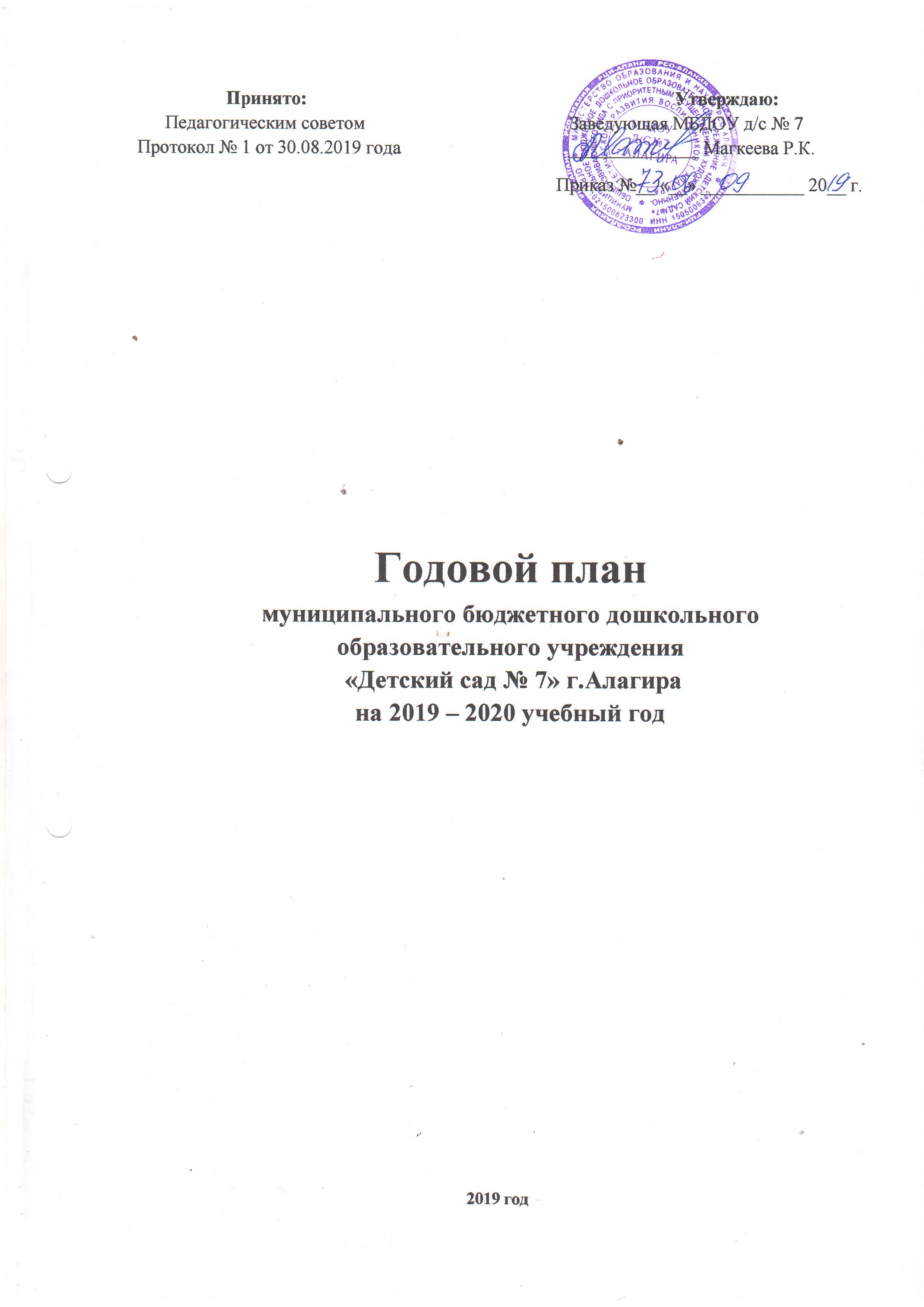 Информационная справка МБДОУ д/с №7 г.Алагира.Муниципальное бюджетное дошкольное образовательное учреждение «Детский сад № 7» общеразвивающего вида  с приоритетным осуществлением художественно-эстетического развития воспитанников г.Алагира.Сокращенное наименование: МБДОУ д/с №7 г. Алагира.Лицензия: Серия 15Л01, №0001106 от 04.09.2015г.Организационно-правовая форма: муниципальное бюджетное учреждение.Тип учреждения: дошкольное образовательное учреждение.Юридический адрес: 363240, РСО-Алания, г.Алагир, кв.Энергетиков 2а.Фактический адрес:  363240, РСО-Алания, г.Алагир, кв.Энергетиков 2а.Заведующий: Магкеева Рита Казбековна. Телефон: 8(86731)3-62-82Старший воспитатель: Мамедова Оксана Валерьевна. Телефон: 89888362572Старший воспитатель: Таболова Зарема Махарбековна. Телефон 89627490252Учредитель: АМС Алагирского района. Информационный сайт: aldou7.osedu2.ruАдрес электронной почты: alagir07@mail.ruДОУ введено в эксплуатацию в 1984 году. Общая площадь здания 2800 кв.м. Площадь территории составляет 4022м2. Проектная мощность 230 воспитанников. Для осуществления воспитательно-образовательной деятельности сформирован коллектив  педагогов с высшем и среднем специальным образованием, способный обеспечить всестороннее развитие личности ребенка, а также создать максимально комфортное пребывание воспитанников в ДОУ.Образовательный уровень педагогов: высшее образование -  19 педагогов (65%); среднее профессиональное образование – 10 педагогов (35 %)В настоящее время в ДОУ функционирует 10 групп. Общая численность воспитанников - 241.В ДОУ оборудованы музыкальный зал, физкультурный зал,  кабинет педагога-психолога, национальный мини-музей, театральная студия, ИЗО студия, уголки русской и осетинской символики, зимний сад. В детском саду так же имеется кабинет заведующего, методический кабинет, медицинский кабинет, прачечная, пищеблок. Все помещения оснащены  специальным техническим, учебным и игровым оборудованием, разнообразными наглядными  пособиями с учетом финансовых возможностей ДОУ.Групповые комнаты эстетически оформлены в соответствии с возрастными особенностями, создана уютная обстановка, которая обеспечивает психологически комфортное пребывание детей в детском саду. В ДОУ десять групповых помещений, в состав каждой из которых входят: приемная, раздаточная, умывальная, туалет, игровая и спальная комнаты. Все спальни оборудованы стационарными кроватями с жестким деревянным основанием. В группах созданы условия для всех видов детской деятельности в соответствии с ФГОС ДО: игровая деятельность, коммуникативная, познавательно-исследовательская, самообслуживание и элементарный бытовой труд, конструирование, изобразительная, музыкальная, двигательная.Предметно-пространственная среда в группах создана с учетом национально-культурных условий и возрастных особенностей детей.  ДОУ отвечает современным требованиям и способствует качественной организации образовательной работы с детьми по реализации содержания всех образовательных областей образовательной программы. Группы периодически пополняются игровым оборудованием. Музыкальный зал: в музыкальном зале имеются электронное пианино, аудио и видео техника, детские музыкальные инструменты, атрибуты. Для организации образовательного процесса есть необходимый наглядный и дидактический материал, соответствующий принципам дидактики и санитарно-гигиеническим нормам. В музыкальном зале проводятся музыкальные занятия, праздники, развлечения, спектакли. Физкультурный зал: для реализации двигательной деятельности и физического развития в физкультурном зале имеется шведская стенка для лазания, гимнастические скамейки, маты, ребристые доски, канат, мячи, гимнастические палки, гантели, обручи, прыгалки, мягкие модули, наборы кеглей, степ - платформы, кольцеброс и другой спортивный инвентарь.В театральной студии и ИЗО студии созданы условия для развития художественно-эстетического развития воспитанников. В театральной студии имеются комплекты разных видов театра (настольный, пальчиковый, теневой, кукольный).В ДОУ также созданы необходимые условия для использования технических средств обучения. В настоящее время в детском саду используются 5 компьютеров, ноутбук, 3 принтера, 1 цветной принтер, 2 ксерокса, 2 телевизора, музыкальный центр,  видеопроектор,  экран,  видеокамера,  фотоаппарат, выход в Интернет, электронная почта. Материально-техническое обеспечение в группах соответствует требованиям СанПиН и пожарной безопасности, эстетическим требованиям, соответствует принципу необходимости и достаточности для реализации основной общеразвивающей программы ДОУ.Образовательный и коррекционный процесс в ДОУ строится в соответствии с Основной образовательной программой.  Образовательная программа ДОУ разработана на основе примерной основной общеобразовательной программы дошкольного образования «От рождения до школы» под редакцией Н.Е. Вераксы, Т.С. Комаровой, М.А. Васильевой.Программа спроектирована с учетом ФГОС дошкольного образования, особенностей ДОУ, региона и муниципалитета, образовательных потребностей и запросов родителей (законных представителей). Определяет цель, задачи, планируемые результаты, содержание и организацию образовательного процесса на ступени дошкольного образования.Целями и задачами деятельности ДОУ по реализации основной образовательной программы  являются:   создание благоприятных условий для полноценного проживания ребенком дошкольного детства, формирование основ базовой культуры личности, всестороннее развитие психических и физических качеств в соответствии с возрастными и индивидуальными особенностями, подготовка к жизни в современном обществе, к обучению в школе, обеспечение безопасности жизнедеятельности дошкольника в тесном сотрудничестве с семьями воспитанников.Для достижения запланированных образовательных результатов в ДОУ реализуются дополнительные программы: «Физическая культура в детском саду» (Л. И. Пензулаева);«Математика в детском саду» (В.П.Новикова);«Развитие речи детей дошкольного возраста» (О.С.Ушакова);«Обучение дошкольников грамоте» (Л.Е.Журова).Художественно-эстетическое развитие осуществляется по адаптивной программе, с целью формирования у детей умений и навыков в художественном творчестве, развития их способностей, фантазии, воображения, эстетических чувств,  приобщения детей к искусству через национально-культурный подход.В основу организации образовательного процесса положен комплексно-тематический принцип планирования и принцип интеграции образовательных областей: социально-коммуникативное развитие;  познавательное развитие;  речевое развитие;  художественно-эстетическое развитие;  физическое развитие.Образовательная деятельность ведется на русском и осетинском языках. Продолжительность образования по реализуемым образовательным программам на каждом возрастном этапе – 1 учебный год, нормативный срок обучения – 5 лет.Образовательная деятельность осуществляется в течение всего пребывания детей в ДОУ в процессе -совместной деятельности педагога с детьми; -образовательной деятельности, осуществляемой в ходе режимных моментов; -самостоятельной деятельности детей; -взаимодействия с семьями воспитанников. Образовательный процесс в ДОУ строится с учетом контингента воспитанников, их индивидуальных и возрастных особенностей в соответствии с требованиями ОП ДОУ.Образовательная нагрузка не превышает предельно допустимых норм, определенных СанПиН 2.4.1.3049-13 "Санитарно-эпидемиологические требования к устройству, содержанию и организации режима работы дошкольных образовательных организаций".1.2.Обеспечение здоровья и здорового образа жизни.
          В целях укрепления здоровья воспитанников организована следующая деятельность: 1.Профилактика близорукости у детей (гимнастика для глаз), 2.Мобилизация защитных сил организма: - проводится витаминизация третьего блюда;- воздушные ванны после сна и   во время физкультурных занятий;- оздоровление луком, чесноком и др.3.Изменение организации образовательного процесса (распределение
нагрузки на занятии с учетом психофизических возможностей и состояния здоровья ребенка), 4.Усиленный медицинский контроль за организацией физкультурно-оздоровительного процесса.5.Двигательная активность во время образовательного цикла (физминутки, релаксационные паузы, пальчиковая гимнастика, динамические паузы, специальные оздоровительные подвижные игры, релаксация),6.Работа с детьми по воспитанию культурно-гигиенических навыков и формированию здорового образа жизни, соблюдение режимов проветривания.Заболеваемость за 2018-2019 учебный годГруппы здоровьяУкрепление здоровья воспитанников, развитие двигательной сферы детей, формирование у воспитанников сознательного отношения к здоровью являются основными задачами нашего коллектива. Сформирован качественный педагогический состав специалистов: медсестра, руководитель по физической культуре.	Медико–профилактическая деятельность в ДОУ обеспечивает сохранение и приумножение здоровья детей под руководством медицинского персонала в соответствии с медицинскими требованиям и нормами с использованием медицинских средств.          Педагоги создают условия для различных видов двигательной
активности в соответствии сих возрастными и индивидуальными особенностями, способствуют становлению у детей ценностей здорового образа жизни.Работа по укреплению здоровья чётко организована, через физкультурно-оздоровительный процесс, уделяется огромное внимание проведению профилактических и оздоровительных процедур: дыхательной гимнастике, упражнениям после сна, витаминизации, самомассажу и др.Проанализировав состояние здоровья детей, мы обратили внимание на то, что, основная масса заболеваний приходится на болезни органов дыханияДля решения всех этих проблем с детьми ведется систематическая планомерная работа. В ДОУ имеется медицинский блок, процедурный кабинет. С целью снижения заболеваемости проводятся профилактические мероприятия.	Утром при приеме детей ведутся фильтры, для своевременного выявления заболевших. При закаливании учитываются индивидуальные особенности ребёнка . Закаливание проводилось на фоне теплового комфорта для организма ребёнка, что достигается рациональным сочетанием метеорологических факторов среды, теплозащитных свойств одежды детей и уровня их двигательной активности.Большое внимание уделяется на диспансеризацию здоровых детей два раза в год, с осмотром узкими специалистами: фтизиатром, педиатром окулистом, хирургом, невропатологом, отоларингологом.Общее санитарно-гигиеническое состояние дошкольного учреждения
соответствует требованиям: световой, питьевой, воздушный режимы соответствуют нормам.Одно из ведущих мест в комплексе оздоровительных мероприятий ДОУ занимает сбалансированное питание, которое осуществляется в соответствии с Положением об организации питания, в котором расписаны требования к устройству, оборудованию, содержанию пищеблока, требованию к режиму питания, нормам питания. Правильно построенное питание формирует у детей полезные привычки, закладывает основы культуры питания. На пищеблоке и в кладовых детского сада
имеется необходимое оборудование. Штат пищеблока укомплектован в
соответствии со штатным расписанием. Все работники проходят медицинский осмотр и санитарно-гигиеническое обучение. Обеспеченность спецодеждой и моющими средствами - 100%Анализ организации детского питания показывает, что за последние годы значительно улучшились показатели выполнения натуральных норм, меню достаточно разнообразно.Результаты выполнения образовательной программы ДОУ по всем образовательным областям.Образовательный процесс в ДОУ был организован и осуществлялся в соответствии с учебным планом, сеткой ООД, которые составлены согласно требованиям нормативных документов и санитарно-эпидемиологических правил и нормативов.Образовательная деятельность с детьми строилась с учётом индивидуальных особенностей детей и их способностей. При организации образовательного процесса учитывались национально-культурные, климатические условия.Содержание образовательной деятельности было направлено на реализацию следующих образовательных областей: физическое развитие, социально-коммуникативное развитие, познавательное развитие, художественно-эстетическое развитие, речевое развитие. Реализация каждого направления осуществлялась через организацию различных видов детской деятельности, их интеграцию с использованием разнообразных форм и методов работы. Это игровая деятельность, познавательно-исследовательская, коммуникативная, изобразительная, самообслуживание и элементарный бытовой труд, конструирование и ручной труд, музыкальная, восприятие художественной литературы и фольклора, двигательная.Исходя из образовательных потребностей воспитанников, а так же имеющихся в ДОУ условий в своей практической деятельности педагоги использовали следующие образовательные технологии:здоровьесберегающие, направленные на сохранение и укрепление здоровья воспитанников,  организацию образовательного процесса без ущерба здоровью воспитанников: оздоровительные технологии на основе средств физической культуры, физкультурно-оздоровительная работа, корригирующие упражнения;познавательно-исследовательские;технология проектной деятельности - составление проектов, направленных на получение детьми новых знаний;информационно-коммуникационные технологии, использовались в целях повышения эффективности образовательного процесса, направленные на формирование у воспитанников элементарных умений и навыков работы с информацией, ориентации в информационных потоках, расширение кругозора; использовались в непосредственно образовательной деятельности, на праздниках, досугах; собрана медиатека собственных образовательных ресурсов ДОУ;игровые технологии, как ведущий вид деятельности дошкольников, успешно использовались при организации двигательной, познавательно-исследовательской, коммуникативной, музыкально-художественной деятельности;технологии личностно-ориентированного взаимодействия были направлены на необходимость распознания индивидуальных особенностей каждого ребёнка, акцент делался на их потребности, склонности, способности, интересы, темп развития. Комплексное использование нетрадиционных технологий разной целевой направленности, таких как палочки Кюизенера, Су-Джок терапия, кинетический песок, камешки Марблс, стэп-аэробика, мнемотехника, логоритмика,  Бизиборд, Лэпбук способствовали достижению целей обучения и развития личности воспитанников. Развитие изобразительного творчества  осуществлялось по адаптивной программе, разработанной воспитателем по ИЗО деятельности. Работая по данной программе,  дети осваивали всевозможные виды художественно-творческой деятельности (конструктивные, изобразительные, декоративные); приобретали навыки работы с гуашью, восковыми мелками, пластилином, и другими изоматериалами. Активно использовались нетрадиционные  и необычные техники рисования и лепки – пластилинография, квилинг,  У-Син технология, набрызг, Граттаж, рисование восковыми мелками.  В ИЗО студии созданы условия для творческой самореализации детей в изобразительной деятельности.  Образовательная деятельность по дополнительному образованию (хореографический кружок) осуществлялась 3 раза в неделю,  в старших и подготовительной группах. Кружковая работа велась также по театрализованной деятельности:    -кружок «Маленький актер» в старших группах;    -кукольный театр по сказкам в младших группах.Участники образовательного процесса принимали активное участие в конкурсах, выставках, организуемых как внутри ДОУ, так и районного и республиканского уровня. В течение года были проведены следующие мероприятия:Праздник  «День дошкольного работника»   (сентябрь)Тематический вечер, посвященный  К.Хетагурову  (октябрь)Конкурс чтецов по произведениям К.Хетагурова  (октябрь)Праздники  «Здравствуй, осень, золотая!»   (октябрь)Конкурс «Осенний фейерверк шляп», Осенняя ярмарка  (ноябрь)Конкурс «Нам и внукам» 2018  (ноябрь)Новогодние утренники  (декабрь)Конкурс методических разработок (декабрь)Развлечение  «Масленица» - проводы Зимы  (февраль)Развлечение  «День защитника Отечества»  (февраль)Утренники «8 марта» – «Мамин день!»  (март)Праздник – «День Победы», « До свидания детский сад!»  (май)Праздник «День защиты детей»  (июнь)В апреле 2018г. приняли участие в районном конкурсе «Иры фидан» и заняли 1 место. На республиканском конкурсе  получили грамоту и заняли 2 место за коллективную работу «Нæ Тыхы Бæлас ирон орнаменты».На основании Федерального государственного образовательного стандарта дошкольного образования, утвержденного Приказом Министерства образования и науки Российской Федерации от 17.10.2013 № 1155, в целях оценки эффективности педагогических действий и лежащей в основе их дальнейшего планирования проводилась оценка индивидуального развития детей. Методической основой диагностики  является пособие «Педагогическая диагностика к комплексной образовательной программе дошкольного образования» под редакцией Е.В.Трифоновой, в котором представлена модель педагогической диагностики (мониторинга) индивидуального развития ребенка, разработанная в соответствии с требованиями ФГОС дошкольного образования.Мониторинг проводился педагогами на основании наблюдений за детьми, бесед, анализа продуктов детской деятельности. Инструментарием для педагогической диагностики послужили карты наблюдений детского развития, позволяющие фиксировать индивидуальную динамику и перспективы развития каждого ребенка в ходе:коммуникации со сверстниками и взрослыми (как меняются способы установления и поддержания контакта, принятия совместных решений, разрешения конфликтов, лидерства и пр.);игровой деятельности;познавательной деятельности (как идет развитие детских способностей, познавательной активности);проектной деятельности;художественной деятельности;физического развития.В начале и конце учебного года проводился мониторинг уровня развития воспитанников по всем направлениям воспитательно-образовательной деятельности. Дети имеют стабильно положительные результаты освоения Программы. Хорошие диагностические показатели являются результатом систематической работы воспитателей ДОУ. Система  мониторинга позволила проследить динамику развития каждого ребенка, оценить успешность усвоения образовательной программы, определить перспективы и направления работы педагогического коллектива ДОУ.Анализ качества усвоения детьми программного материала показал выполнение программы на 82,5% Во исполнение основных мероприятий 2.6 и 2.7 государственной программы РСО - Алания «Национально-культурное развитие осетинского народа» на 2018-2020 годы, в целях обеспечения эффективности мероприятий в сфере образования по сохранению и развитию осетинского языка, внедрения полилингвальной образовательной модели в дошкольных образовательных учреждениях республики, в 1 младшей и 2 младшей группах осуществлялась реализация полилингвальной (осетино - русской) образовательной модели. Деятельность с детьми осуществлялась на осетинском и русском языках.Результаты диагностики во 2 младшей группе :ознакомление с окружающим миром- 89.9%, ФЭМП- 88%В 1 младшей группе по результатам обучения осетинской речи:84%.1.4. Результаты коррекционно-развивающей работы с детьмиПсихолого-педагогическое обеспечениеВ ДОУ осуществлялось психологическое сопровождение воспитательно-образовательного процесса педагогом-психологом, направленное на сохранение психического здоровья детей, проводился мониторинг развития детей. Педагогом-психологом проводилась следующая  работа:- индивидуальная работа с детьми;-диагностирование психического развития детей, психологической готовности к школьному обучению;- консультирование родителей;- повышение профессиональной компетенции педагогов в вопросах развития дошкольников.Подобраны необходимые методики диагностирования детей: Н.И.Павлова и Л.Г.Руденко «Экспресс-диагностика», С.В. Крюкова, Н.П. Слободянин «Программа эмоционального развития детей дошкольного возраста»  , проективные методики «Дом. Дерево. Человек», «Лесенка», «Цветовой тест Люшера», наблюдение, анкетирование воспитателей. Диагностировались такие особенности, как тревожность, агрессивность, самооценка, особенности саморегуляции, проблемы в общении. Показатель считался выявленным, если прослеживался в большинстве используемых методик и подтверждался наблюдением воспитателей и педагога-психолога Результаты сохраняются на электронных носителях. Оформлены материалы для родителей и  педагогов.Результаты диагностики в подготовительной группе составили: 76% высокий уровень, 24 % средний уровень.1.5.Анализ уровня развития выпускниковВ 2019 году было выпущено 32 воспитанника.Анализ выполнения требований к содержанию и методам воспитания и обучения, а также анализ усвоения детьми программного материала показывают стабильность и позитивную динамику по всем направлениям развития. Положительное влияние на этот процесс оказывает тесное сотрудничество воспитателей, специалистов, администрации ДОУ и родителей, а также использование приемов развивающего обучения и индивидуального подхода к каждому ребенку.Знания и навыки, полученные детьми в ходе непрерывной образовательной деятельности, необходимо систематически закреплять и продолжать применять в разнообразных видах детской деятельности. Особое внимание следует уделить использованию многообразных традиционных и нетрадиционных методов работы, позволяющих развивать соответствующие знания, умения и навыки.Результаты педагогического анализа показывают преобладание детей с высоким и средним уровнями развития при прогрессирующей динамике на конец учебного года, что говорит о результативности образовательной деятельности в ДОУ. Анализ состояния образовательного процесса за указанный период показал, что педагогический коллектив работает стабильно, творчески, используя инновационные технологии, позволяющие осуществлять индивидуальный подход в развитии, воспитании и образовании дошкольников. Серьезная работа по подготовке детей к школе проводится в рамках сотрудничества педагогических коллективов МБДОУ д/с №7 и МБОУ СОШ №5 г.Алагира1.6. Анализ результатов повышения профессионального мастерства педагогов.Методическая работа в ДОУ была направлена на повышение компетентности педагогов в вопросах совершенствования образовательного процесса и создание такой образовательной среды, в которой полностью будет реализован творческий потенциал каждого педагога, всего педагогического коллектива и, в конечном счете, на обеспечение качества образовательного процесса ДОУ. За отчётный период в ДОУ проведены мероприятия, направленные на повышение профессионального уровня и компетентности педагогов.  При планировании и проведении методической работы в ДОУ отдается предпочтение активным формам обучения, таким как: семинары-практикумы, круглые столы, мастер-классы, просмотры открытых мероприятий, взаимопосещения, методобъединения, деловые игры (педагогический ринг, рефлексивно-ролевая игра, коммуникативная игра).Важным фактором повышения профессионального уровня педагогов является самообразование.   Направление и содержание самообразования определяется самим воспитателем в соответствии с его потребностями и интересами. Результаты работы по самообразованию – источник пополнения методического кабинета. Это и конспекты НОД, планы разнообразных видов деятельности, дидактические игры и др.Кроме того, педагоги ДОУ транслировали свой опыт работы в СОРИПКРО для педагогов, которые проходят курсы повышения квалификации, а также семинарах и конференциях республиканского уровня: «Конкурсное движение как фактор развития ДОУ», «Нетрадиционные техники изобразительного искусства».Квалификационные категории: высшая – 6 человек (21%); первая - 13 человек (45%). Непрерывность профессионального развития педагогических работников обеспечивается прохождением работниками ДОУ дополнительных профессиональных образовательных программ профессиональной переподготовки. Педагогические работники периодически проходят  курсы повышения квалификации. В 2018 году 11 педагогов прошли обучение по дополнительным профессиональным образовательным программам:«Разработка и реализация рабочей программы музыкального руководителя дошкольной образовательной организации в соответствии с ФГОС»;«Разработка и реализация рабочей программы педагога дошкольной образовательной организации в соответствии с ФГОС»;«Развитие профессиональных компетенций воспитателя ДОО в контексте требований профстандарта»;«Гендерное воспитание детей дошкольного возраста»;«Создание эффективной образовательной среды в ДОО, соответствующей требованиям ФГОС ДО»;«Методическое обеспечение дошкольного образования в условиях реализации ФГОС»;«Содержание и организация образовательного процесса в детском саду в условиях реализации ФГОС ДО».  Педагоги  повышают уровень своего профессионального мастерства посредством самообразования, участия в работе районных методических объединений, мастер-классах, участия в различных  конкурсах.За учебный год в ДОУ проведены мероприятия, направленные на повышение профессионального уровня и компетентности педагогов: педагогические советы, мастер-классы, семинары, тренинги, консультации, лекции, круглый стол, деловые игры.       Для обобщения и распространения педагогического опыта педагогами созданы свои персональные сайты в социальной сети работников образования  nsportal.ru, multiurok, maam.  1.8.Анализ системы взаимодействия с родителями воспитанниковВ прошедшем 2018-2019 учебном году, по-прежнему, использовались различные коллективные и индивидуальные формы работы с семьёй.Заметно активнее использовались в работе с родителями современные интернет - технологии: - ведение сайта ДОУ в сети Интернет с различной информацией для родителей;- создание собственных сайтов педагогами и страничек на сайте ДОУ; - общение с родителями в группе, в контакте, выкладывание фотоотчётов, обсуждение различных организационных вопросов;Тем не менее, по-прежнему, востребованы традиционные эффективные формы работы с родителями:- родительские собрания (общие и групповые); - встречи с администрацией и экскурсии по д/саду для родителей вновь поступающих детей; - подготовка и проведение совместных музыкальных и спортивных праздников; - благоустройство территории (совместные субботники);-участие родителей в создании развивающей среды группы;- индивидуальное консультирование специалистами; - индивидуальные беседы родителей с педагогами по проблемам воспитания; - просветительская работа: оформление наглядно-информационных стендов,библиотечек для родителей, фотовыставки в группах; - оформление выставок совместных творческих работ детей и родителей; - выпуск информационных листков; - анкетирование.Вместе с тем, определилось поле проблем в работе с родителями: -необходимость более активного использования различных форм информирования родителей о работе ДОУ (через сайт в Интернете, фотовыставки, видеоролики, презентации, дистанционное обучение);-внедрение новых эффективных форм работы с родителями просвещение родителей по вопросам оздоровления детей, педагогики и психологии семейного воспитания с привлечением специалистов ДОУ;-увеличение количества мастер-классов.Взаимодействие с населением квартала Энергетиков1.9. Взаимодействие ДОУ с социумом1.10.Анализ административно-хозяйственной работы и оценка материально-технических условий ДОУ.Согласно плану развития материально – технической базы был проведен частичный косметический ремонт: в коридорах, кухни, музыкальном зале, групповых помещениях. Проведена работа по благоустройству территории.Приобретены игровое, развивающее оборудование в групповые, в кабинет педагога-психолога, для музыкальных и физкультурных залов, постоянно приобретались хозяйственные и канцелярские товары, методическая литература.Руководствуясь следующими нормативными документами:Федеральный Закон «Об образовании в Российской Федерации» № 273-ФЗ от 29.12.2012;Приказ Министерства образования и науки России от 17.10.2013 N 1155 "Об утверждении федерального государственного образовательного стандарта дошкольного образования".Приказ Министерства образования и науки Российской Федерации (Минобрнауки России) от 30 августа 2013 г. N 1014 г. Москва "Об утверждении Порядка организации и осуществления образовательной деятельности по основным общеобразовательным программам - образовательным программам дошкольного образования«Санитарно- эпидемиологические требования к устройству, содержанию и организации режима работы в дошкольных организациях (Постановление от 15 мая 2013г. № 26 «Об утверждении СанПиН 2. 4.1. 3049-13») с изменениями на 27 августа 2015 года.Приказ Минтруда России от 18.10.2013 № 544н «Об утверждении профессионального стандарта «Педагог (педагогическая деятельность в сфере дошкольного, начального, общего, среднего общего образования) (воспитатель, учитель)»Приказ Министерства труда и социальной защиты Российской Федерации № 422-н от 5 августа 2016 года «О внесении изменений в профессиональный стандарт "Педагог (педагогическая деятельность в дошкольном, начальном общем, основном общем, среднем общем образовании) (воспитатель, учитель)», утвержденный приказом Министерства трудаУстав МБДОУ д/с №7 г.Алагира и другие локальные акты На основании анализа воспитательно-образовательной работы ДОУ за 2018-19учебный год, в связи с введением в действие Профессионального стандарта педагога, а также, с учётом актуальных задач, стоящих перед дошкольным образованием  Алагирского района  и приоритетного направления деятельности ДОУ, педагогический коллектив ставит перед собой на2019-2020 учебный год следующие задачи:	Приоритетные задачи на 2019-2020 учебный год:1.Продолжать  работу по сохранению и укреплению физического здоровья и обеспечению психологически комфортного пребывания детей в ДОУ через:- вовлечение родителей в совместные физкультурно-оздоровительные досуги;- внедрение здоровьесберегающих технологий и организации разнообразных подвижных игр.2.Совершенствовать работу с семьёй через:- реализацию новых форм взаимодействия;- организацию совместных проектов и акций;- педагогическое сопровождение родителей в период адаптации ребёнка; - педагогическое просвещение родителей в вопросах воспитания ребёнка.Раздел II.ОРГАНИЗАЦИОННО-УПРАВЛЕНЧЕСКАЯ РАБОТА2.1.1. Общее собрание коллектива2.2. Работа с кадрами
2.2.1.Курсы повышения квалификации педагогических работников Цель: повышение профессиональной компетентности педагогов, совершенствование педагогического мастерства.2.2.2.График прохождения аттестации педагогическими работникамиЦель: повышение профессионального уровня педагогов, присвоение более высокой или подтверждение квалификационной категории. Обеспечение непрерывности процесса самообразования и самосовершенствования.2.2.3. Инновационная деятельность. Реализация проектной деятельности2.2.4.Самообразование педагогов. 
Цель: формирование у педагогов потребности в непрерывном профессиональном росте, постоянного самосовершенствования.2.2.5.«Школа  молодого  воспитателя»
Цель. Поддерживать инициативу молодых воспитателей в повышении своего профессионального мастерства в соответствии с требованиями ФГОС ДО  к педагогу, побуждать к активному участию в инновационной деятельности ДОУ, взаимодействию с родителями и социумом через реализацию социально-значимых проектов.  2.2.6.Конкурсы, смотры, выставки.2.2.7.Акции2.2.8.Открытые просмотры педагогической деятельностиРаздел III. ОРГАНИЗАЦИОННО-ПЕДАГОГИЧЕСКАЯ РАБОТА3.1.Тематический контроль3.2. Оперативный контроль3.3. Педагогический совет.Педагогический совет №1 (Установочный) –август«Организация работы в 2019-2020 учебном году»Цель педсовета: утверждение годового плана работы на 2019-2020 учебный год. Подготовка к новому учебному году.Педагогический совет №2   – ноябрьТема: «Партнерство детского сада и семьи  -  залог развития успешного ребенка».Цель педсовета: повышение профессиональной компетентности педагогов в области организации взаимодействия с родителями воспитанников.Педагогический совет №3   – мартТема: «Взаимодействие ДОУ и семьи в процессе сохранения и укрепления физического и психического здоровья дошкольников».Цель педсовета: поиск путей оптимизации создания условий для совершенствования физкультурно-оздоровительной работы в ДОУ.Педагогический совет №4   – май(Итоговый)Цель педсовета: анализ и подведение итогов за учебный год, определение задач на новый учебный год.3.4.Семинары, семинары-практикумы Раздел IV. ВЗАИМОДЕЙСТВИЕ В РАБОТЕ С СЕМЬЕЙ .4.1. Информационно-педагогическое просвещение родителейЦель:  оказание родителям практической  помощи в повышении эффективности воспитания,  развития дошкольников.Раздел V. АДМИНИСТРАТИВНО-ХОЗЯЙСТВЕННАЯ РАБОТА5.1. Обеспечение охраны труда и безопасности жизнедеятельности детей и сотрудников5.2. Укрепление материально-технической базы.	Пояснительная записка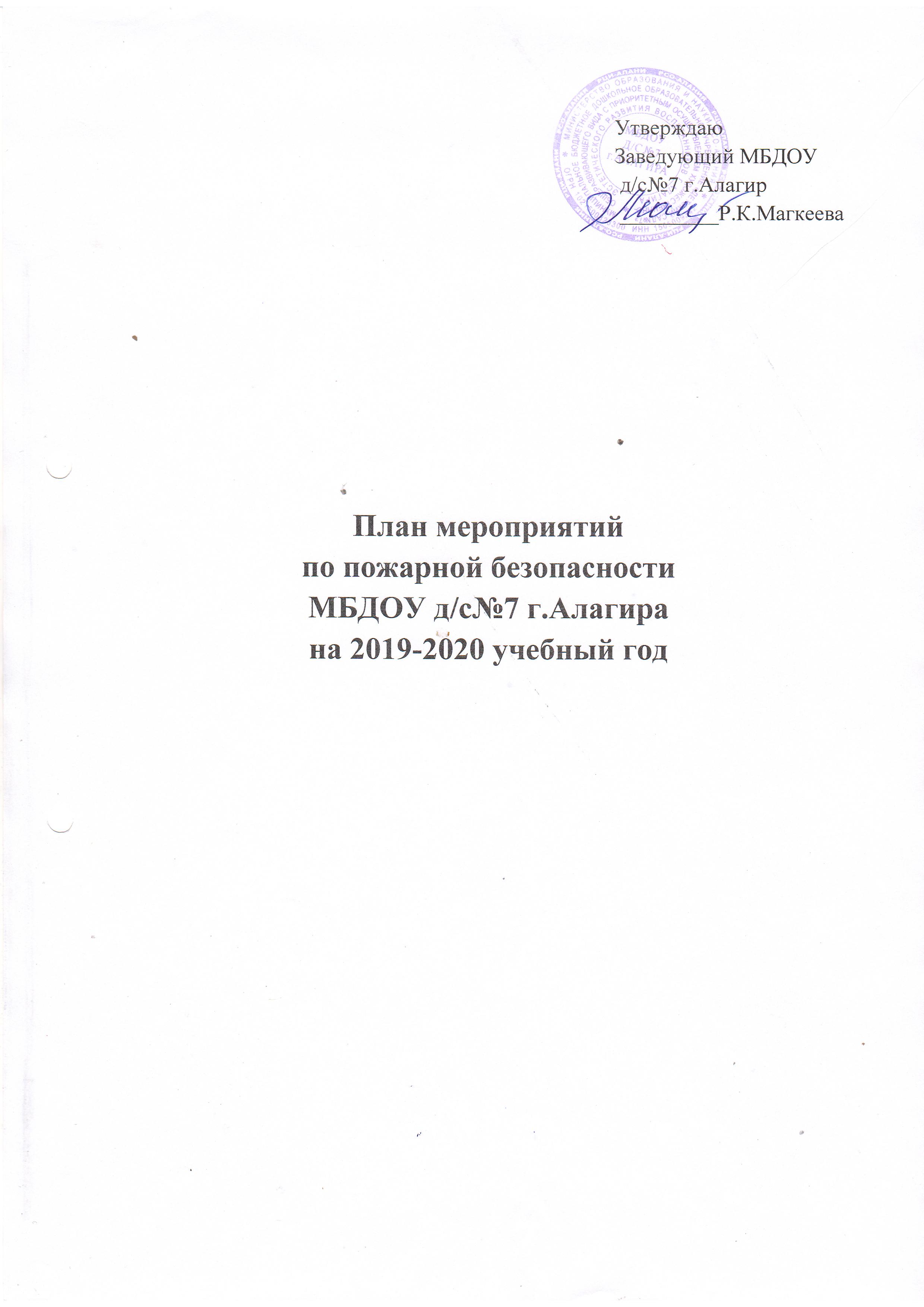    Основной целью проводимой работы является обеспечение безопасного функционирования ДОУ, своевременное обнаружение и предотвращение опасных проявлений и ситуаций, связанных с угрозой возникновения террористических актов и пожарной безопасности, предупреждение дорожно-транспортного травматизма, а также  поддержание порядка и реализация мер по защите персонала и воспитанников в период нахождения на территории и в здании.   С целью предупредительных мероприятий по исключению возникновения нештатных ситуаций на объекте и вне его планируется проведение  различных мероприятий с сотрудниками и воспитанниками ДОУ, а также их родителями, что позволит усовершенствовать  педагогическую  работу по основам безопасности жизнедеятельности, качественно улучшить работу по формированию безопасного поведения у детей, активизировать совместную  работу  педагогов и  родителей по  организации  данной деятельности.   Для реализации выше указанных целей по проблеме комплексной безопасности коллектив детского сада ставит следующие задачи на новый учебный год:1. Работа с воспитанниками по формированию правильной жизненной позиции, привитию навыков и умений действовать в ЧС:пропаганда примерного, правового поведения, повышения бдительности, коллективной и личной безопасности;участие в подготовке и проведении занятий по выработке навыков и умений в ходе совместных тренировок и учений по действиям в экстремальных и чрезвычайных ситуациях;организация взаимного оперативного информирования о возникающих угрозах по вопросам безопасности, антитеррористической защищенности;профилактика правонарушений и телефонного терроризма среди воспитанников и сотрудников ОУ;проведение специальных занятий и тренировок по ГО и ЧС по привитию навыков действий в ЧС;2. Работа с родительской общественностью, родительскими комитетами:организация и проведение общих собраний родителей по вопросам обеспечения безопасности, антитеррористической защищенности ДОУ, активного их участия в воспитании бдительности и ответственности за личную и коллективную безопасность у детей;участие родителей в обеспечении безопасности и оказанию помощи руководству ДОУ при проведении массовых мероприятий.3. Работа с персоналом:Подготовка педагогических работников и сотрудников ДОУ к действиям по обеспечению безопасности, антитеррористической защищенности и противодействия экстремизму;Режим, определенная обстановка, культура безопасности, отношение к вопросам безопасности ДОУ педагогов, родителей, персонала.План 
мероприятий по противопожарной безопасностиПриложениеКонсультация: «Основы пожарной безопасности в ДОУ»Что же такое пожар? Пожар – неконтролируемый процесс горения, уничтожающий материальные ценности и создающий опасность для жизни людей. Ежедневно работники МЧС России получают тревожные новости о пожарах, наводнениях и др. чрезвычайных ситуациях, жертвами которых становятся наши дети.  Грустная статистика говорит о том, что ежегодно в РФ происходит свыше 250 тысяч пожаров, на которых погибает более 14 тысяч человек, причем 5% от общего числа погибших – дети.  Пожарная безопасность - одна из составляющих общей культуры безопасности. Не секрет, что большинство пожаров случается по вине людей, а часто по их беспечности. Немало несчастий происходит и по вине детей и подростков – из-за пустого любопытства, неосторожного обращения с огнем или просто незнания. Поэтому мы, взрослые, должны предупредить ребенка о возможных последствиях обращения с огнем.  Причиной большинства пожаров являются:  - неосторожное обращение с огнем; - неосторожность при курении; - неисправность электрического оборудования; - несоблюдение правил пожарной безопасности при пользовании электрическими приборами; - неисправность печного отопления;  - неосторожное (неумелое) обращение с пиротехническими изделиями.  Анализ пожарной статистики показывает, что детей младшего возраста во время пожара отличает пассивно-оборонительная реакция: ребенок прячется в укромный угол, вместо того, чтобы покинуть горящее помещение или позвать на помощь.  Обучение детей действиям в экстремальных ситуациях – сложный, многоплановый процесс, который не должен ограничиваться лишь подачей готовых правил. Дети на занятиях должны быть не пассивными слушателями, а активными участниками учебного процесса.  Многолетний опыт работы с детьми по профилактике нарушений пожарной безопасности подсказывает, что любые творческие направления - рисунок, лепка, работа с природными материалами, экскурсии, песенно-музыкальное творчество, хореография – все приносит ощутимую пользу.  Поэтому профилактика пожарной безопасности предполагает использование следующих форм работы с детьми, проводимая в игровой форме, тесно переплетающаяся с познавательным процессом: • Ознакомление с правилами пожарной безопасности в непосредственной образовательной деятельности; • Ознакомление с правилами пожарной безопасности через произведения художественной литературы; • Использование публикаций периодической печати; • Исследовательская деятельность (опыты, практические упражнения) ; • Игровая деятельность (дидактические, сюжетно-ролевые игры) ; • Организация тематических конкурсов поделок и детских рисунков; • Совместная творческая деятельность педагогов и родителей; • Встречи с интересными людьми профессии «ПОЖАРНЫЙ»; • Экскурсии в музей и пожарную часть; • Развлечения, досуги. Дети должны знать не только о разрушительной силе этой стихии, но и о созидательной его стороне. Огонь – друг, благодаря огню жизнь человека стала лучше и комфортней. Но огонь может стать и врагом при неправильном с ним обращении. Мы должны правильно подать знания детям, опираясь на их психологические, возрастные особенности и учитывая их интересы.  Из причин возникновения пожара вытекают и правила пожарной безопасности. Их немного, но их необходимо хорошо знать и выполнять.  Правила пожарной безопасности: 1. не играй со спичками и зажигалками, следи, чтобы со спичками и зажигалками не играли твои товарищи; 2. уходя из комнаты или из дома, не забывай выключать электроприборы;  3. не суши белье над плитой (очень хорошо, если ты помогаешь маме, но очень плохо, если оно загорится) ; 4. ни в коем случае не зажигай фейерверки и бенгальские огни дома (вообще лучше делать это со взрослыми) ; 5. не подходи к печке и не открывай печную дверцу (от выскочившего уголька может загореться дом) . Хочется отметить: правила пожарной безопасности – именно такие правила, обращаться к которым приходится постоянно.  В результате работы они формируют навыки правильного поведения в случае возникновения пожара, учат приемам самоспасения, вырабатывают привычку правильно оценивать критическую ситуацию. И как ожидаемый результат – ребенок должен усвоить первичные противопожарные навыки, приобрести чувство уверенности в обхождении с источниками открытого огня и электроприборами, знать, что шалость с огнем опасна и что надо делать в случае возникновения пожара.«Эвакуация детей из загоревшегося здания»Работник, занятый с детьми (учащимися, воспитанниками) на момент обнаружения пожара или признаков возгорания обязан:1. Самостоятельно с учетом сложившейся обстановки и на основании плана эвакуации определить наиболее безопасные пути вывода детей (учащихся, воспитанников) в безопасную зону.2. Неотлучно находиться с подопечной группой детей с момента обнаружения пожара и до его ликвидации с целью исключения возможности возникновения паники.3. Эвакуацию начать из помещения, где возник пожар, и из смежных с ним помещений. В первую очередь вывести (вынести) детей младшего возраста и больных.4. Покидая помещение, внимательно его осмотреть (парты, кровати, шкафы и другие места), чтобы исключить возможность пребывания детей в опасной зоне.5. В зимнее время дети старшего возраста по возможности должны взять с собой теплые вещи, детей младшего возраста следует выносить завернутыми в одеяла и другие теплые вещи.6. После вывода детей в безопасную зону проверить полноту состава групп по имеющимся спискам и доложить о результатах руководителю учреждения или лицу, его замещающему.Консультация: «Обеспечение безопасности ребенка: дома и в общественных местах»Родителям следует всегда помнить о том, что малышу должно быть недоступно все, что таит в себе опасность получения травмы или отравления.Уберечь детей от несчастья поможет выполнение простых правил:• над головой малыша не должно быть опасных предметов; • не оставляйте ребенка без присмотра даже на самое короткое время, так как он может упасть, получить серьезные ушибы, даже переломы, а также что-нибудь «попробовать»;• не оставляйте малыша одного в ванной независимо от возраста. После того, как малыш начнет стоять, постелите на дно ванны коврик, предотвращающий скольжение — он может упасть и удариться о ванну;• не подбрасывайте малыша во время игры;• в детской комнате нежелательно присутствие стеклянных предметов;• мебель в детской комнате не должна иметь острых углов и металлических окантовок, мебельные ручки лучше свинтить, а ключи вытащить, поскольку ползающий малыш может о них удариться и пораниться;• не держите в доступном месте колющие, режущие предметы (ножницы, спицы, иголки, ножи, вилки);• изолируйте электрические розетки с помощью специальных заглушек;• не оставляйте в квартире оголенные провода, неисправные розетки;• не оставляйте в доступном месте спички, горячие предметы (утюг, кастрюли, чайник, баки и др.);• скатерти со столов на время лучше убрать, поскольку малыш может их стянуть вместе с тем, что на них стоит;• не ставьте предметы бытовой химии там, где их может достать ребенок, так как они могут вызвать тяжелые отравления, ожоги глаз, кожи, пищеварительной системы;• не давайте детям для игры мелкие предметы (монеты, пуговицы, бусы и т.п.),так как ребенок может взять их в рот и случайно проглотить, засунуть в нос, уши. Это представляет большую угрозу для здоровья, а иногда и для жизни малыша, так как, попав в дыхательные пути, эти предметы могут стать причиной удушья;• не оставляйте в доступном месте лекарства, так как ребенок может съесть или выпить их и получить серьезное отравление; • детская коляска для прогулок должна обязательно иметь страховочные ремни. Крайне нежелательно, чтобы маленький ребенок находился на кухне во время приготовления пищи. Если нет возможности изолировать его на время в другую комнату, то малыш должен сидеть в манеже или закрытом стульчике на достаточном удалении от плиты и стола. На кухне не исключена опасность, что сам ребенок или взрослый может случайно столкнуть тарелку или кастрюлю с горячим содержимым, что грозит малышу обширными ожогами кожи.Будьте осторожны и внимательны! Это убережет вашего ребенка от несчастного случая.Консультация: «Методы и средства пожаротушения»Горение - это химическая реакция окисления, сопровождающаяся выделением теплоты и света. Для возникновения горения требуется наличие трех факторов: горючего вещества, окислителя (обычно кислород воздуха) и источника загорания (импульса). Окислителем может быть не только кислород, но и хлор, фтор, бром, йод, окислы азота и т.д.В зависимости от свойств горючей смеси горение бывает гомогенным и гетерогенным. При гомогенном горении исходные вещества имеют одинаковое агрегатное состояние (например, горение газов). Горение твердых и жидких горючих веществ является гетерогенным.Горение дифферинцируется также по скорости распространения пламени и в зависимости от этого параметра может быть дефлаграционным (порядка десятка метров в секунду), взрывным (порядка сотни метров в секунду) и детонационным (порядка тысячи метров в секунду). Пожарам свойственно дефлаграционное горение.Процесс возникновения горения подразделяется на несколько видов.Вспышка - быстрое сгорание горючей смеси, не сопровождающееся образованием сжатых газов. Возгорание - возникновение горения под воздействием источника зажигания. Воспламенение - возгорание, сопровождающееся появлением пламени.Самовозгорание - явление резкого увеличения скорости экзотермическихреакций, приводящее к возникновению горения вещества (материала, смеси) при отсутствии источника зажигания.Самовоспламенение - самовозгорание, сопровождающееся появлением пламени.Взрыв - чрезвычайно быстрое химическое (взрывчатое) превращение, сопровождающееся выделением энергии и образованием сжатых газов, способных производить механическую работу.Возникновение горения веществ и материалов при воздействии тепловых импульсов с температурой выше температуры воспламенения характеризуется как возгорание, а возникновение горения при температурах ниже температуры самовоспламенения относится к процессу самовозгорания.При оценке пожарной безопасности веществ и материалов необходимо учитывать их агрегатное состояние. Поскольку горение, как правило, происходит в газовой среде, то в качестве показателей пожарной опасности необходимо учитывать условия, при которых образуется достаточное для горения количество газообразных горючих продуктов.Основными показателями пожарной опасности, определяющими критические условия возникновения и развития процесса горения, являются температура самовоспламенения и концентрационные пределы воспламенения. Температура самовоспламенения характеризует минимальную температуру вещества или материала. при которой происходит резкое увеличение скорости экзотермических реакций, заканчивающееся возникновением пламенного горения. Минимальная концентрация горючих газов и паров в воздухе при которой они способны загораться и распространять пламя, называется нижним концентрационным пределом воспламенения; максимальная концентрация горючих газов и паров, при которой еще возможно распространение пламени, называется верхним концентрационным пределом воспламенения. Область составов и смесей горючих газов и паров с воздухом, лежащих между нижним и верхним пределами воспламенения, называется областью воспламенения.Концентрационные пределы воспламенения не постоянны и зависят от ряда факторов. Наибольшее влияние на пределы воспламенения оказывают мощность источника воспламенения, примесь инертных газов и паров, температура и давление горючей смеси.Пожароопасность веществ характеризуется линейной (выраженной в см/с) и массовой (г/c) скоростями горения (распространения пламени) и выгорания (г/м2*с), а также предельным содержанием кислорода, при котором еще возможно горение. Для обычных горючих веществ (углеводородов и их производных) это предельное содержание кислорода составляет 12-14%, для веществ с высоким значением верхнего предела воспламенения (водород, сероуглерод, окись этилена и др.) предельное содержание кислорода составляет 5% и ниже.Помимо перечисленных параметров для оценки пожарной опасности важно знать степень горючести (сгораемости) веществ. В зависимости от этой характеристики вещества и материалы делят на горючие (сгораемые), трудногорючие (трудносгораемые) и негорючие (несгораемые).К горючим относятся такие вещества и материалы, которые при воспламенении посторонним источником продолжают гореть и после го удаления. К трудногорючим относят такие вещества, которые не способны распространять пламя и горят лишь в месте воздействия импульса; негорючими являются вещества и материалы, не воспламеняющиеся даже при воздействии достаточно мощных импульсов.Пожары на обжитых человеком территориях, на предприятиях возникают в большинстве случаев в связи с нарушением технологического режима. Это к сожалению частое явление и государством предусмотрены специальные документы, описывающие основы противопожарной защиты. Это стандарты: ГОСТ 12.1.004-76 "Пожарная безопасность" и ГОСТ 12.1.010-76 "Взрывобезопасность".Мероприятия по пожарной профилактике разделяются на организационные, технические, режимные и эксплуатационные.Организационные мероприятия предусматривают правильную эксплуатацию машин и внутризаводского транспорта, правильное содержание зданий, территории, противопожарный инструктаж рабочих и служащих, организацию добровольны пожарных дружин, пожарно-технических комиссий, издание приказов по вопросам усиления пожарной безопасности и т.д.К техническим мероприятиям относятся соблюдение противопожарных правил, норм при проектировании зданий, при устройстве электропроводов и оборудования, отопления, вентиляции, освещения, правильное размещение оборудования.Мероприятия режимного характера - это запрещение курения в неустановленных местах, производства сварочных и других огневых работ в пожароопасных помещениях и т.д.Эксплуатационными мероприятиями являются своевременные профилактические осмотры, ремонты и испытания технологического оборудования.Огнетушащие вещества и аппараты пожаротушенияВ практике тушения пожаров наибольшее распространение получили следующие принципы прекращения горения:изоляция очага горения от воздуха или снижение путем разбавления воздуха негорючими загами концентрации кислорода до значения, при котором не может происходить горение; охлаждение очага горения ниже определенных температур;интенсивное торможение (ингибирование) скорости химической реакции в пламени;механический срыв пламени в результате воздействия на него сильной струи газа и воды;создание условий огнепреграждения, т.е. таких условий, при которых пламя распространяется через узкие каналы.ВодаОгнетушащая способность воды обуславливается охлаждающим действием, разбавлением горючей среды образующимися при испарении парами и механическим воздействием на горящее вещество, т.е. срывом пламени. Охлаждающее действие воды определяется значительными величинами ее теплоемкости и теплоты парообразования. Разбавляющее действие, приводящее к снижению содержания кислорода в окружающем воздухе, обуславливается тем, что объем пара в 1700 раз превышает объем испарившейся воды.Наряду с этим вода обладает свойствами, ограничивающими область ее применения. Так, при тушении водой нефтепродукты и многие другие горючие жидкости всплывают и продолжают гореть на поверхности, поэтому вода может оказаться малоэффективной при их тушении. Огнетушащий эффект при тушении водой в таких случаях может быть повышен путем подачи ее в распыленном состоянии.Вода, содержащая различные соли и поданная компактной струей, обладает значительной электропроводностью, и поэтому ее нельзя применять для тушения пожаров объектов, оборудование которых находится под напряжением.Тушение пожаров водой производят установками водяного пожаротушения, пожарными автомашинами и водяными стволами (ручными и лафетными). Для подачи воды в эти установки используют устраиваемые на промышленных предприятиях и в населенных пунктах водопроводы.Воду при пожаре используют на наружное и внутреннее пожаротушение. Расход воды на наружное пожаротушение принимают в соответствии со строительными нормами и правилами. Расход воды на пожаротушение зависит от категории пожарной опасности предприятия, степени огнестойкости строительных конструкций здания, объема производственного помещения.Одним из основных условий, которым должны удовлетворять наружные водопроводы, является обеспечение постоянного давления в водопроводной сети, поддерживаемого постоянно действующими насосами, водонапорной башней или пневматической установкой. Это давление часто определяют из условия работы внутренних пожарных кранов.Для того, чтобы обеспечить тушение пожара в начальной стадии его возникновения, в большинстве производственных и общественных зданий на внутренней водопроводной сети устраивают внутренние пожарные краны.По способу создания давления воды пожарные водопроводы подразделяют на водопроводы высокого и низкого давления. Пожарные водопроводы высокого давления устраивают таким образом, чтобы давление в водопроводе постоянно было достаточным для непосредственной подачи воды от гидрантов или стационарных лафетных стволов к месту пожара. Из водопроводов низкого давления передвижные пожарные автонасосы или мотопомпы забирают воду через пожарные гидранты и подают ее под необходимым давлением к месту пожара.Система пожарных водопроводов находит применение в различных комбинациях: выбор той или иной системы зависит от характера производства, занимаемой им территории и т.п.К установкам водяного пожаротушения относят спринклерные и дренчерные установки. Они представляют собой разветвленную, заполненную водой систему труб, оборудованную специальными головками. В случае пожара система реагирует (по-разному, в зависимости от типа) и орошает конструкции помещения и оборудования в огне действия головок.ПенаПены применяют для тушения твердых и жидких веществ, не вступающих во взаимодействие с водой. Огнетушащие свойства пены определяют ее кратностью - отношением объема пены к объему ее жидкой фазы, стойкостью, дисперсностью и вязкостью. На эти свойства пены помимо ее физико-химических свойств оказывают влияние природа горючего вещества, условия протекания пожара и подачи пены.В зависимости от способа и условий получения огнетушащие пены делят на химические и воздушно-механические. Химическая пена образуется при взаимодействии растворов кислот и щелочей в присутствии пенообразующего вещества и представляет собой концентрированную эмульсию двуокиси углерода в водном растворе минеральных солей, содержащем пенообразующее вещество.Применение химической пены в связи с высокой стоимостью и сложностью организации пожаротушения сокращается.Пеногенерирующая аппаратура включает воздушно-пенные стволы для получения низкократной пены, генераторы пены и пенные оросители для получения среднекратной пены.ГазыПри тушении пожаров инертными газообразными разбавители используют двуокись углерода, азот, дымовые или отработавшие газы, пар, а также аргон и другие газы. Огнетушащие действие названных составов заключается в разбавлении воздуха и снижении в нем содержания кислорода до концентрации, при которой прекращается горение. Огнетушащий эффект при разбавлении указанными газами обуславливается потерями теплоты на нагревание разбавителей и снижением теплового эффекта реакции. Особое место среди огнетушащих составов занимает двуокись углерода (углекислый газ), которую применяют для тушения складов ЛВЖ, аккумуляторных станций, сушильных печей, стендов для испытания электродвигателей и т.д.Следует помнить, однако, что двуокись углерода нельзя применять для тушения веществ, в состав молекул которых входит кислород, щелочных и щелочноземельных металлов, а также тлеющих материалов. Для тушения этих веществ используют азот или аргон, причем последний применяют в тех случаях, когда имеется опасность образования нитридов металлов, обладающих взрывчатыми свойствами и чувствительностью к удару.В последнее время разработан новый способ подачи газов в сжиженном состоянии в защищаемый объем, который обладает существенным преимуществами перед способом, основанным на подаче сжатых газов. При новом способе подачи практически отпадает необходимость в ограничении размеров допускаемых к защите объектов, поскольку жидкость занимает примерно в 500 раз меньший объем, чем равное по массе количество газа, и не требует больших усилий для ее подачи. Кроме того, при испарении сжиженного газа достигается значительных охлаждающий эффект и отпадает ограничение, связанно с возможным разрушением ослабленных проемов, поскольку при подаче сжиженных газов создается мягкий режим заполнения без опасного повышения давления.ИнгибиторыВсе описанные выше огнетушащие составы оказывают пассивное действие на пламя. Более перспективны огнетушащие средства, которые эффективно тормозят химические реакции в пламени, т.е. оказывают на них ингибирующее воздействие. Наибольшее применение в пожаротушении нашли огнетушащие составы - ингибиторы на основе предельных углеводородов, в которых один или несколько атомов водорода замещены атомами галоидов (фтора, хлора, брома).Галоидоуглеводороды плохо растворятся в воде, но хорошо смешиваются со многими органическими веществами. Огнетушащие свойства галоидированных углеводородов возрастают с увеличением моряной массы содержащегося в них галоида.Галоидоуглеводородные составы обладают удобными для пожаротушения физическими свойствами. Так, высокие значения плотности жидкости и паров обуславливают возможность создания огнетушащей струи и проникновения капель в пламя, а также удержание огнетушащих паров около очага горения. Низкие температуры замерзания позволяют использовать эти составы при минусовых температурах.В последние годы в качестве средств тушения пожаров применяют порошковые составы на основе неорганических солей щелочных металлов. Они отличаются высокой огнетушащей эффективностью и универсальностью, т.е. способностью тушить любые материалы, в том числе нетушимые всеми другими средствами.Порошковые составы являются, в частности, единственным средством тушения пожаров щелочных металлов, алюминийорганических и других металлоорганических соединений (их изготавливает промышленность на основе карбонатов и бикарбонатов натрия и калия, фосфорно-аммонийных солей, порошок на основе грифита для тушения металлов и т.д.).У порошков есть ряд преимуществ перед галоидоуглеводородами: они и продукты их разложения не опасны для здоровья человека; как правило, не оказывают коррозионного действия на металлы; защищают людей, производящих тушение пожара, от тепловой радиации.Применение огнетушителей:Углекислотные - тушение объектов под напряжением до 1000В.Химпенные - тушение твердых материалов и ГЖ на площади до 1 кв.м.Воздушнопенные - тушение загорания ЛВЖ, ГЖ, твердых (и тлеющих) материалов (кроме метталов и установок под напряжением).Хладоновые - тушение загорания ЛВЖ, ГЖ, горючих газов.Порошковые - тушение материалов, установок под напряжением; заряженные МГС, ПХ - тушение металлов; ПСБ-3, П-1П - тушение ЛВЖ, ГЖ, горючих газов.Пожарная сигнализацияПрименение автоматических средств обнаружения пожаров является одним из основных условий обеспечения пожарной безопасности в машиностроении, так как позволяет оповестить дежурный персонал о пожаре и месте его возникновения.Пожарные извещатели преобразуют неэлектрические физические величины (излучение тепловой и световой энергии, движение частиц дыма) в электрические, которые в виде сигнала определенной формы направляются по проводам на приемную станцию. По способу преобразования пожарные извещатели подразделяют на параметрические, преобразующие неэлектрические величины в электрические с помощью вспомогательного источника тока, и генераторные в которых изменение неэлектрической величины вызывает появление собственной ЭДС.Извещатели пожара делят на приборы ручного действия, предназначенные для выдачи дискретного сигнала при нажатии соответствующей пусковой кнопки, и автоматического действия для выдачи дискретного сигнала при достижении заданного значения физического параметра (температуры, спектра светового излучения, дыма и др.).В зависимости от того, каков из параметров газовоздушной среды вызывает срабатывание пожарного извещателя, они бывают: тепловые, световые, дымовые, кобминированные, ультразвуковые. По исполнению пожарные извещатели делят на нормального исполнения, взрывобезопасные, искробезопасные и герметичные. По принципу действия - максимальные (реагируют на абсолютные величины контролируемого параметра и срабатывают при определенном его значении) и дифференциальные (реагируют только на скорость изменения контролируемого параметра и срабатывают только при ее определенном значении).Тепловые извещатели строятся на принципе изменении электропроводности тел, контактной разности потенциалов, ферромагнитных свойств металлов, изменении линейных размеров твердых тел и т.д. Тепловые извещатели максимального действия срабатывают при определенной температуре. Недостаток - зависимость чувствительности от окружающей среды. Дифференциальные тепловые извещатели имеют достаточную чувствительность, но малопригодны в помещениях, где могут быть скачки температуры.Дымовые извещатели - бывают фотоэлектрические (работают на принципе рассеяния частицами дыма теплового излучения) и иоанизационные (использую эффект ослабления ионизации воздушного межэлектродного промежутка дымом.Ультразвуковые извещатели - предназначен для пространственного обнаружения очага загорания и подачи сигнала тревоги. Ультразвуковые волны излучаются в контролируемое помещение. В этом же помещении расположены приемные преобразователи, которые, действуя подобно обычному микрофону, преобразуют ультразвуковые колебания воздуха в электрический сигнал. Если в контролируемом помещении отсутствует колеблющееся пламя, то частота сигнала, поступающая от приемного преобразователя, будет соответствовать излучаемой частоте. При наличии в помещении движущихся объектов отраженные от них ультразвуковые колебания будут иметь частоту, отличную от излучаемой (эффект Допплера). Преимущество - безынерционность, большая контролируемая площадь. Недостаток - ложные срабатывания.Беседа для детей на тему: « Почему горят леса?»                                            Ход занятияВоспитатель предлагает детям отгадать загадку:На привале нам помог;Суп варил, картошку пек,Для похода он хорош, Да с собой не понесешь.  ( Огонь, костер)         Воспитатель: Ребята, так о каком помощнике говорится в загадке? Костры согревали наших предков, помогали готовить еду, защищали от врагов. И сегодня мы также любим посидеть в лесу или на берегу речки у костра, посмотреть на языки пламени, помечтать. Кто из вас разжигал костер? Как вы это делали? ( Ответы детей)Но не надо забывать, что костер, если его не сторожить, может принести беду. Все видели, хотя бы по телевизору, как горят леса, огонь уничтожает все живое–и маленьких птенчиков в гнездах, и ушастых зайчишек, и ланей.Конечно, пожар сам по себе не возникнет. Каждый раз они вспыхивают лишь тогда, когда по нашему недосмотру на свет вырывается «злой огненный джин». Кто-то обронил в лесу спичку или не погасил разведенный костер, и злой джин тут как тут. Вначале маленький, тлеющий, но потом разрастается до огненной стены во все небо. ( Показ иллюстраций о лесных пожарах)                                                 Мы вчера ходили в лес,                                                  Ну а ночью он исчез.                                                 Так от нашего костра                                                 Целый лес сгорел дотла!           Сейчас я загадаю вам загадки, если отгадаете, то узнаете, какие «слуги» костра могут стать причиной пожаров:В воду идет красный,А из воды – черный ( уголь). Я мала, да зла,Чуть – чуть свечу,Иногда так упаду,Что много горя принесу. ( Искра)Костер–это всегда опасность для леса, но эта опасность и для нас с вами. Если не соблюдать правила безопасности, можно пострадать. Что может случиться с человеком около костра? ( Ответы детей).Ожог, если мы схватимся за уголек или сунем руку в огонь, несомненно обеспечен. Но многие из вас говорили, что для разведения огня собирали веточки, сучья, коряги, но ведь все деревья разные и горят по-разному. Например, хвойные деревья содержат много смолы. Смола плавится и надувается, образуя пузырьки, которые лопаются. Брызги разлетаются в разные стороны. Если вы стоите близко к костру, то они могут попасть вам на кожу, в глаза и нанести вред.Запомните:- Нельзя разводить костры без взрослых- Нельзя разводить костры в не предназначенном для этого месте- Нельзя близко стоять около костра- Нельзя бросать в огонь предметы   Всегда интересно бросит в горящий костре банку, пакет, пластиковую бутылку или еще что-нибудь и стоять смотреть, что же будет. А вот этого делать нельзя. Каждый предмет при нагревании ведет себя по-разному: баллончики  и банки взрываются, осколки разлетаются в стороны и могут ранить или вызвать пожар. Пластмасса выделяет ядовитые вещества, вдыхая их, можно отравиться. Как видите, шалости с огнем несут в себе опасность.Но если случилась беда. Как себя вести? Что делать? ( Ответы детей.)Воспитатель. Конечно, лесной пожар вы не потушите, тут нужна работа команды профессионалов-пожарных. Но вы должны обязательно сообщить о случившемся пожаре взрослым и в пожарную часть. А теперь вам нужно решить кроссворд, а называется он «Потушить огонь поможет». (Работа детей)Воспитатель: Отлично, дети, справились с заданием. Я надеюсь, что пожарным никогда не придется выезжать на лесные пожары по вашей вине.Ход занятияВоспитатель предлагает детям отгадать загадку:На привале нам помог;Суп варил, картошку пек,Для похода он хорош, Да с собой не понесешь.  ( Огонь, костер)         Воспитатель: Ребята, так о каком помощнике говорится в загадке? Костры согревали наших предков, помогали готовить еду, защищали от врагов. И сегодня мы также любим посидеть в лесу или на берегу речки у костра, посмотреть на языки пламени, помечтать. Кто из вас разжигал костер? Как вы это делали? ( Ответы детей)Но не надо забывать, что костер, если его не сторожить, может принести беду. Все видели, хотя бы по телевизору, как горят леса, огонь уничтожает все живое–и маленьких птенчиков в гнездах, и ушастых зайчишек, и ланей.Конечно, пожар сам по себе не возникнет. Каждый раз они вспыхивают лишь тогда, когда по нашему недосмотру на свет вырывается «злой огненный джин». Кто-то обронил в лесу спичку или не погасил разведенный костер, и злой джин тут как тут. Вначале маленький, тлеющий, но потом разрастается до огненной стены во все небо. ( Показ иллюстраций о лесных пожарах)                                                 Мы вчера ходили в лес,                                                  Ну а ночью он исчез.                                                 Так от нашего костра                                                 Целый лес сгорел дотла!           Сейчас я загадаю вам загадки, если отгадаете, то узнаете, какие «слуги» костра могут стать причиной пожаров:В воду идет красный,А из воды – черный ( уголь). Я мала, да зла,Чуть – чуть свечу,Иногда так упаду,Что много горя принесу. ( Искра)Костер–это всегда опасность для леса, но эта опасность и для нас с вами. Если не соблюдать правила безопасности, можно пострадать. Что может случиться с человеком около костра? ( Ответы детей).Ожог, если мы схватимся за уголек или сунем руку в огонь, несомненно обеспечен. Но многие из вас говорили, что для разведения огня собирали веточки, сучья, коряги, но ведь все деревья разные и горят по-разному. Например, хвойные деревья содержат много смолы. Смола плавится и надувается, образуя пузырьки, которые лопаются. Брызги разлетаются в разные стороны. Если вы стоите близко к костру, то они могут попасть вам на кожу, в глаза и нанести вред.Беседа на тему:« Скоро, скоро новый год, к детям елочка придет»Вот и засверкала своими огоньками новогодняя нарядная елочка. О грустном говорить не хотелось бы, но приходится: к великому сожалению, иногда заканчивается праздник пожаром. Статистика свидетельствует, что в основном они происходят от необдуманного и неправильного использования хлопушек с эффектом огня, бенгальских огней, самодельных электрогирлянд, новогодних свечей. И, конечно, от беззаботной детской шалости с огнем. Избежать пожара поможет соблюдение некоторых элементарных правил.Перед установкой новогодней елки, особенно в школе, детском саду и прочих общественных местах, просто необходимо получить консультацию у специалистов пожарной охраны. Устанавливать "зеленую красавицу" рекомендуется на устойчивой прочной подставке в помещениях, находящихся на первом или втором этажах, имеющих, как минимум, два самостоятельных выхода для возможной эвакуации людей. Имея свободный доступ, выходы должны быть открытыми.В местах проведения утренников наличие телефонной связи и исправных средств пожаротушения - обязательно. Если у заведения нет достаточно денег на необходимое оборудование, лучше взять кредит, но подвергать опасности людей, тем более детей - ни в коем случае нельзя. Необходимо и постоянное дежурство взрослых в зале, где установлена елка, во время проведения новогодних утренников и вечеров.С соблюдением всех канонов устройства электроустановок, иллюминация елки должна выполняться только квалифицированным специалистом. Важно помнить: искусственные синтетические елки пожароопасные. При их возгорании выделяются отравляющие вещества.Елку не устанавливают у стен и перегородок, а также вблизи отопительных печей и бытовых нагревательных приборов. Для украшения елки использование игрушек легковоспламеняющихся категорически запрещено. Обкладывают елочную подставку только пропитанным огнезащитным составом материалом. Недопустимо использование самодельных гирлянд и устройств, вращающих елку. При большом наличии детей, лучше обойтись без фейерверков, бенгальских огней и хлопушек.И главное. Если что-то все же загорелось - провода ли, елка ли, - не теряйтесь, сохраняйте хладнокровие и спокойствие. Отключите, прежде всего, электропитание гирлянды. Синтетическую елку водой не тушат. Лучше накрыть ее плотной тканью. Елку натуральную - тушите всеми подручными средствами, включая и воду. Вызывайте пожарную помощь незамедлительно. При соблюдении этих несложных правил, праздник принесет только радость!Беседа для детей «Пожар в квартире» Дорогие ребята! Поговорим о том, почему в квартире может возникнуть пожар. Верно! Причиной  пожара может стать незатушенная сигарета, неисправная электропроводка, не выключенный из электрической сети  электроприбор (чайник, утюг, фен, телевизор) и детские шалости со спичками , зажигалками, свечами.Представьте, что в квартире по неосторожности или по какой-то другой причине возник пожар. Что делать? Если дома есть взрослые, надо скорей бежать к ним за помощью! А если дома во время пожара никого не оказалось, надо быстро, не теряя ни одной минуты, вызывать бригаду пожарных. Для этого нужно набрать по телефону номер  01.Запомните этот номер, запишите его  на листочке с самыми важными телефонами. Может быть, запомнить этот номер вам поможет такое четверостишие: 01 Если вьётся пламя, Дым валит столбом, «Ноль -один» мы наберём, Мы пожарных позовём!Говорить по телефону нужно чётко, ясно указать свой адрес: улицу, номер дома и квартиры, этаж.Самое главное, не паникуйте, не мечитесь зря по квартире и не пытайтесь сами потушить огонь. Вызвав пожарных, плотно захлопните дверь в квартиру и бегите на улицу. Постарайтесь сообщить о пожаре соседям.Запомните несколько важных правил поведения при пожаре в квартире.Никогда не распахивайте настежь окна и двери в квартиру, где возник пожар, этим вы только увеличите тягу, и огонь станет сильнее.Не тушите водой включенные в сеть электроприборы, вас может ударить током! Вилки электроприборов нужно сначала вынуть из сети.Во время пожаров очень опасен не только огонь, но и дым. В современных квартирах большая часть мебели изготовлена  из химических веществ, которые при горении выделяют ядовитые газы. Достаточно два-три раза вдохнуть такой ядовитый дым, и можно потерять сознание. Поэтому сразу обмотайте лицо мокрым полотенцем, или платком или мокрой ватно-марлевой повязкой, и  передвигайтесь по квартире пригнувшись, поскольку внизу ядовитого газа меньше. Но главное — по быстрее покиньте горящее помещение!Дидактическая игра для детей «Опасные предметы»Цель: помочь детям запомнить предметы, опасные для жизни и здоровья.Задачи: развивать умственные способности и зрительное восприятие; учить соотносить речевую форму описания к изображениям; воспитывать самостоятельность, быстроту реакции, смекалку.Правила: изображение опасного предмета закрывается только после прослушивания информации о нем. Выигрывает тот, кто первым правильно закроет все изображения, прозвучавшие в загадках или стихах.В игре участвуют 4 ребенка, перед которыми разложены таблицы с изображением опасных предметов и цветные карточки. Принцип игры - лото. Воспитатель читает загадки (стихи) о предметах, дети закрывают карточками их изображения на таблице. 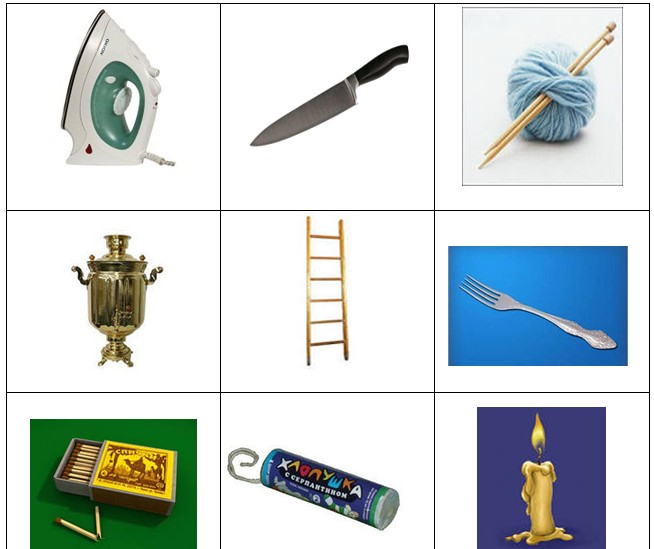 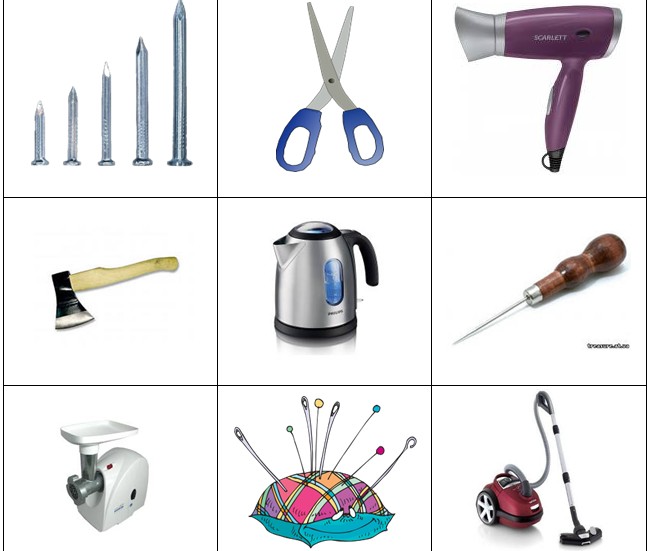 «Кошкин дом»Инсценировка по сказке С. Я. МаршакаРассказчик: Тили  бим – бом! Тили бим – бом!                 На дворе высокий дом.                 Тили  бим – бом! Тили бим – бом!                 Ставеньки  резные в нём.Исполняется пьеса «Слушайте, дети».Кот Василий: Против дома у ворот                  Жил в сторожке старый кот.                  Век он в дворниках служил,                  Дом хозяйский сторожил,                  Подметал дорожки                   Перед домом кошки.Рассказчик: Вот пришли к богатой тётке                 Два племянника – сиротки.                 Постучались под окном,                 Чтобы их пустили в дом.Исполняется «Песня котят».Кот Василий: Пошли вы, попрошайки!                    Небось хотите сливок?                    Вот я вас за загривок!Рассказчик: К богатой кошке гость пришёл –                  Известный в городе козёл,                 С женой, седой и строгой,                 Козою длиннорогой.                 Петух явился боевой:                 За петухом – наседка.                И в лёгкой шали пуховой                 Пришла свинья – соседка.Исполняется пьеса «Гости».Гости: Сейчас пришли мы впятёром          Взглянуть на ваш чудесный дом.          О нём весь город говорит!Кошка: Мой дом для вас всегда открыт!Козёл:   Почтенная хозяйка,            Ты спой нам и сыграй – ка!Кошка:  Давайте польку танцевать!Исполняется пьеса «Полька».Свинья:  Прощай, хозяюшка, хрю – хрю!              Я от души благодарю.              Прошу вас в воскресенье              Ко мне на день рожденья.Курица:  А я прошу вас в среду              Пожаловать к обеду.Коза:       А мы попросим вас прийти               Во вторник вечером, к шести.Кошка:   Я обязательно приду.Рассказчик: Хозяйка и Василий,               Усатый старый кот,               Не скоро проводили               Соседей до ворот.               Словечко за словечком –                И снова разговор.               А в доме перед печкой               Огонь прожёг ковёр.               Вернулся кот Василий               И кошка вслед за ним.               И вдруг заголосили:               - Пожар! Горим! Горим!Исполняется танец «Огоньки».Рассказчик: Тили – тили – тили – бом!               Загорелся Кошкин дом!               Загорелся Кошкин дом!               Бежит курица с ведром,               А за нею во весь дух               С помелом бежит петух,                Поросёнок с решетом               Козёл с фонарём.Свинья:   Разбегайтесь кто куда!..Курица:   Куд – куда! Беда, беда!Кошкин дом рушится.Петух:     Вот и рухнул Кошкин дом!Козёл:     Погорел со всем добром!Кошка:    Где теперь я буду жить?Кот Василий: Что я буду сторожить?Исполняется пьеса «Кот Василий».Рассказчик: Вот шагает по дороге                   Кот Василий хромоногий,                   Спотыкаясь, чуть бредёт,                   Кошку под руку ведёт.                   На огонь в окошко щурится…                   - Тут живут петух и курица?Курица:       Я бы рада и сама                    Пригласить тебя, кума,                   Но мой муж дрожит от злости,                   Если к нам приходят гости.                   Несговорчивый супруг                   Кохинхинский мой петух…                    У него такие шпоры,                    Что боюсь вступать с ним в споры!Кошка:          А зачем же в эту среду                    Ты звала меня к обеду?Курица:         Я звала не навсегда,                  И сегодня не среда.                  А  живём мы тесновато,                  У меня растут цыплята,                  Молодые петушки,                  Драчуны, озорники.Исполняется пьеса «Петушки».Кошка:         Эй, хозяюшка, впусти,                  Мы измучились в пути,                  На дворе и дождь и снег.                  Ты пусти нас на ночлег,                  Не жалей для нас угла.Коза:             Вы спросите у козла.Кошка:         Что ты скажешь нам, сосед?Коза (тихо, на ушко козлу):                  Говори, что места нет!Козёл:           Мне коза сейчас сказала,                   Что у нас тут места мало.Коза:              Шутит, видно, бородатый!..                  Да у нас тесновато.                  Постучитесь, Вы, к свинье –                   Место есть в её жилье.Кошка:         Что же, Васенька, пойдём,                  Постучимся в третий дом.Кот Василий: Вот как весело поют!Кошка:          Мы нашли  свой приют!                       Постучимся к ним в окошко!Свинья:         Кто стучится?Кот Василий: Кот и Кошка!Кошка:          Ты впусти меня, свинья,                  Я осталась без жилья.Свинья:         Нам самим простора мало, -                  Есть просторнее дома,                  Постучись туда, кума!Котята:          Кто там стучится у ворот?Кот Василий: Я – Кошкин дворник, старый кот.                  Прошу у вас ночлега.                  Укройте нас от снега!Котята: Ах, кот Василий, это ты?                  С тобой и тётя кошка?                  А мы  весь день до темноты                  Стучались к вам  в окошко.                  Ты не открыл для нас вчера                  Калитки, старый дворник!Кот Василий:  Какой я дворник без двора!                       Я нынче беспризорник…Кошка:           Простите, если я была                    Перед вами  виновата!Кот Василий:  Теперь наш дом сгорел дотла,                     Впустите нас, котята!Котята:             Да ведь у нас убогий дом                     Ни печки нет, ни крыши,                      Почти под небом мы живём,                     А пол прогрызли мыши.Кот Василий: А мы, ребята, вчетвером                    Давайте строить новый дом.Котята:           Ряд за рядом брёвна                       Мы положим ровно.Кот Василий: Ну, готово, а теперь                    Ряд за рядом брёвна                    Мы положим ровно.Кот Василий: А мы, ребята, вчетвером                    Давайте строить новый дом.Котята:           Ряд за рядом брёвна                     Мы положим ровно.Кот Василий: Ну, готово, а теперь                    Ставим лесенку и дверь.                    Вот и печка и труба.                    Для крылечка два столба.                    Чердачок построим,                    Тёсом дом покроём!Кошка:            Щёлки паклею забьём -  Все вместе:     И готов наш новый дом!Кошка:            Завтра будет новоселье – Кот Василий: На всю улицу веселье!Котята:            Тили – тили – тили бом!                     Приходите в новый дом!Исполняется пьеса «На всю улицу веселье».Познавательный досуг по теме: «Добрый» и «злой» огонь» 	  Цель: Закрепить с детьми правила пожарной безопасности и осторожного обращения с огнемЗадачи:Углубить и систематизировать знания детей о причинах возникновения пожаров.Закрепить с детьми алгоритм поведения в случае возникновения пожара.Продолжать формировать у детей связную речь, умение чётко излагать свою мысль.Формировать умение выслушивать ответы других детей.Воспитывать уважение и интерес к профессии пожарного.Оборудование:Телевизор, жёлтый ящик, карточки с вопросами, волчок, иллюстрации по пожарной безопасности, фотоматериалы,  пожарная машина,  фишки, островки, обручи, телефон, шлем, ведро. Предварительная работа с детьми: Беседа «Если в доме случился пожар».Рассматривание картин с сюжетами на тему «Возникновения пожаров».Чтение отрывка из книги С.Маршака «Рассказ о неизвестном герои», Л. Толстого «Пожарные собаки».Игра «Если возник пожар».Конкурс рисунков по пожарной безопасности.Просмотр информационного материала стенда «Пожарная безопасность».Просмотр видеофильма.Экскурсия в ПЧ-53.Ход мероприятия Звучит аудиозапись. Воспитатель: Ребята, мы сегодня подведём итоги месячника пожарной безопасности. За это время мы с вами вспомнили, узнали какую пользу и вред приносит огонь. Сегодня у нас в гостях Эмрих Алексей Владимирович, сотрудник ОГПН. Алексей Владимирович хотел бы узнать, как дети подготовительной к школе группы детского сада № 9 «Золотой ключик», знают правила пожарной безопасности и соблюдают их. (Представление Эмрих А.В.) Свои знания вы сможете показать в познавательной викторине. Надеюсь, вы в сегодняшней игре покажете свои знания и умения по пожарной безопасности.Загадка (загадывает ребёнок): Шипит и злится, воды боится. С языком, а не лает, С зубами, а не кусается (огонь).  Воспитатель: Тема нашей викторины «Добрый» и «злой» огонь».  Очень давно люди научились добывать огонь. Огонь, верно, служит человеку.	Но когда забывают об осторожном обращении с огнем, он становится смертельно опасным.   Огонь выходит из повиновения, не щадит никого и ничего. Возникает пожар. Пожар не случайность,  а результат неправильного поведения.Для участия в викторине предлагаю разделиться на 3 команды. Дети самостоятельно делятся на три команды (пожарные команды №1, №2, №3). Воспитатель предлагает командам занять свои места за круглыми столами.  Каждая команда выбирает командира. Побеждает та команда, которая наберёт больше очков за каждый правильный ответ. На центральном столе – карточки с вопросами, волчок. В ходе проведения викторин, командиры команд поочерёдно крутят волчок для выбора задания. Вопросы викторины: 1. Почему при пожаре набирают номер «01»?Ответ: «01» самый простой и короткий номер, его легко запомнить. Этот номер легко набрать даже в темноте и на ощупь. 2. Посмотрите на пожарную машину. Почему она красная? (На каждом столе пожарная машина)Ответ: Красная, чтобы из далека было видно, что едет пожарный автомобиль, которому необходимо уступить дорогу. Красный цвет – цвет огня. 3. Какую одежду надевают пожарные, выезжая на пожар?                                                                                  Ответ: Пожарные надевают брезентовый костюм. Он не горит, не намокает. Голову от удара защищает каска, на руках рукавицы, на ногах сапоги. Для работы в огне и дыму пожарным необходим  аппарат для дыхания. 4.  Чем опасен пожар, кроме огня?Ответ: страшнее огня бывает дым. В задымленной комнате легко заблудиться и не найти выход.  Трудно дышать. 5. Видео вопрос (вопрос задаётся с экрана телевизора). Ребята, представьте, что вам на Новый год подарили пиротехнические изделия: замечательные фейерверки, бенгальские огни, хлопушки. Где их зажигать? Кто может зажигать?Ответ: Бенгальские огни можно зажигать только со взрослыми и подальше от елки, а еще лучше вне дома. 6. Что надо делать, если в квартире много дыма?                                                    Ответ: Необходимо смочить водой одежду, покрыть голову мокрой салфеткой, дышать через намоченную ткань, продвигаться к выходу ползком.  7. Практическое задание. Что ты должен сообщить, вызывая пожарных?                                                   Ответ: необходимо сообщить свой точный адрес, фамилию, имя, и что горит.8.  Выберете предметы, которыми можно  тушить начинающий пожар?                                                          Ответ: пожар можно тушить огнетушителем, водой, песком, одеялом. 9. Жёлтый ящик.В нём находятся отгадки,                          Отгадайте-ка загадки. - Дым столбом поднялся вдруг.  Кто не выключил … (утюг) ?                                                                                                                - Пламя прыгнуло в листву.  Кто у дома жёг … (траву) ? - Стол и шкаф сгорели разом.  Кто сушил бельё над  … (газом) ? Вопросы к болельщикам:1. Люди какой профессии борются с пожарами?2. Ты один дома. Загорелся телевизор. Что делать?(Обыгрывание ситуации) 3. Почему опасно играть в доме со спичками и зажигалками?                                Ответ: Игры со спичками и зажигалками являются причиной пожара4. На тебе загорелась одежда. Как поступить?(обыгрывание ситуации)5. Какую пользу приносит огонь?Ответ: Сегодня без огня не обойтись: он согревает и кормит нас.Физкультурная пауза.Игры юных пожарныхРебенок: Сам не справишься с пожаром;Этот труд не для детей.Не жалея время даром,«01» звони скорей.Набирай умело,Чтоб не все сгорело. (Л.Зильберг)Эстафета №1 "Вызов пожарных”Прыжки через островки (3 шт.)Пролезть в туннель (1 шт.)Подбежать к телефону, поднять трубку, вызвать (крикнуть) "01”Обратно – бег по прямой, передать эстафету (хлопнуть по ладошке следующего участника).Воспитатель: Молодцы, ловко вы справились с задачей, а сейчас задание сложнее.Эстафета №2 "01” спешит на помощь”Надеть шлемВзять ведроБег "змейкой” между конусамиПролезть в обруч"Вылить” воду, потушить огоньОбратно – бег по прямой, передаем ведро следующему участнику.Игра со зрителямиВоспитатель: Игра называется «Не ошибись». Я буду называть слова, а вы, услышав слово, относящееся к пожару, должны прыгнуть и хлопнуть в ладоши. Будьте внимательны (режет, пожарный, торт, пила, огнетушитель, пакет, кисть, каска, играет, поёт, краска, спички, рукав, огонь, билет, 01, бинт, сверло, маска, сирена, пламя,…).Воспитатель: Вот и закончилась наша викторина. Сегодня вы доказали, что знаете правила пожарной безопасности, умеете отвечать быстро. Музыкальная паузаПодведение итогов. Награждение победителей.РАЗВЛЕЧЕНИЕ В СРЕДНЕЙ ГРУППЕ «КАК МЫ БОРЕМСЯ С ОГНЕМ» Дети входят в зал и садятся на стульчики  Ведущий: Сегодня у нас необычная встреча. Она посвящена славным пожарным. Как вы думаете, а для чего нужны пожарные? Какими качествами они должны обладать, чтобы тушить пожары?  Звучит музыка и появляются девочки, изображающие «Огонь» Танец «Огонь» Инсценировка «Кошкин дом» Ведущий: Случилась беда, загорелся дом. Как вызвать пожарных? По какому номеру надо звонить?  Ребенок:  Если вдруг произошла с тобой беда,  Если появился сильный дым,  Не теряйся и не бойся никогда- Набери по телефону 01. Игра «вызов пожарных» Подбежать к телефону, набрать 01, назвать свой адрес и сказать, что случилось.  Сюрпризный момент.  Входит пожарный Пожарный: Я получил письмо с приглашением к вам в гости. Я хочу узнать, что вы знаете о правилах противопожарной безопасности. Хочу посмотреть, какие вы сильные и ловкие. Попробуйте отгадать загадки.  1. Выпал на пол уголек,  Деревянный пол зажег; Не смотри, не жди, не стой,  А тушим его…. (водой)  2. Кто с огнем неосторожен,  У того пожар возможен.  Дети, помните о том Что нельзя шутить (с огнем)  3. Живет в своей коробке.  В руки детям попадет- Беду принесет. (спичка)  4. Рыжий зверь в печи сидит,  Рыжий зверь на всех сердит,  Он от злости ест дроваЦелый час, а может два.  Ты его рукой, дружок, не тронь,  Искусает всю ладонь. (огонь)  Пожарный: Хорошо вы отгадываете загадки. А вот какие вы сильные и умелые, мы сейчас проверим.  Игра «Пожарные на ученье» Пожарный: Да, я вижу, что многое вы умеете. А какие правила пожарной безопасности вы знаете?  Что надо делать, когда увидишь пожар?  Можно ли оставлять детей одних в закрытой комнате и почему?  Почему огонь- наш друг?  Почему огонь- наш враг?  Почему нельзя зажигать бенгальские огни и играть с хлопушками возле новогодней елке?  Чем опасен пожар, кроме огня?  Проверим, как вы знаете последовательность действий при пожаре.  Игра «Разложи карточки по порядку» Пожарный: Понравилось мне у вас в гостях, но пора на работу.  Воспитатель: Молодцы ребята! Вы сегодня порадовали нас, взрослых. Такие знающие, ловкие, смелые. И я надеюсь, что никто из вас не станет причиной возникновения пожара.Памятка для родителей:Ожоги. Первая помощь при ожогахОжоги могут появиться на отдельных участках кожи после длительного пребывания на солнце. Ожоги можно получить при неосторожном обращении с огнём, с различными химическими веществами, с электрическими приборами.Можно обвариться кипящей жидкостью или паром. Даже самые незначительные ожоги очень болезненны, вызывают покраснение и отёк кожи.• Место ожога необходимо охладить под струёй воды.• С несильными ожогами — ожогами первой степени — не обязательно обращаться к врачу. Чтобы обожжённая кожа не слишком пересохла, её нужно смазать специальной мазью или растительным маслом. Возникшие на месте ожога пузыри нельзя трогать. Если их необходимо вскрыть, то лучше обратиться к врачу — в пузырь, вскрытый неправильно, может попасть инфекция.• Ожоги второй степени затрагивают не только кожу, но и подкожные ткани. Получившего такой ожог необходимо госпитализировать. До приезда врача пострадавшего нужно поместить в холодную ванну на 10—15 минут. Затем обожжённый участок, ничем не смазывая, накрыть чистой салфеткой, носовым платком, марлей или полотенцем.• Ожоги третьей степени — очень тяжёлые. Первая помощь должна быть такой же, как и при ожоге первой степени. Сначала надо подставить обожжённое место под холодную проточную воду. Если к этому месту прилипла одежда, не пытайся снять её самостоятельно. Человеку, получившему такой ожог, необходимо много пить, чтобы у него не было шока. И ни в коем случае не смазывай место ожога никакими мазями! Ожоги третьей степени опасны для жизни — пострадавшего необходимо как можно скорее доставить в больницу.• При ожогах глаз необходимо широко открыть их и промывать под струёй холодной проточной воды в течение нескольких минут. Затем нужно немедленно обратиться к врачу.План работы МБДОУ д/с№7 г.Алагирапо профилактике дорожно-транспортного травматизма на 2019-20120 учебный годЗадачи1. Продолжить работу педагогического коллектива по профилактике ДДТТ, ознакомлению детей с правилами дорожного движения. 2. Продолжать развивать у детей элементарные навыки самостоятельного и безопасного поведения на дороге и в транспорте. 3. Продолжать работу с родителями для повышения ответственности за соблюдением детьми правил дорожного движения. Методическая работа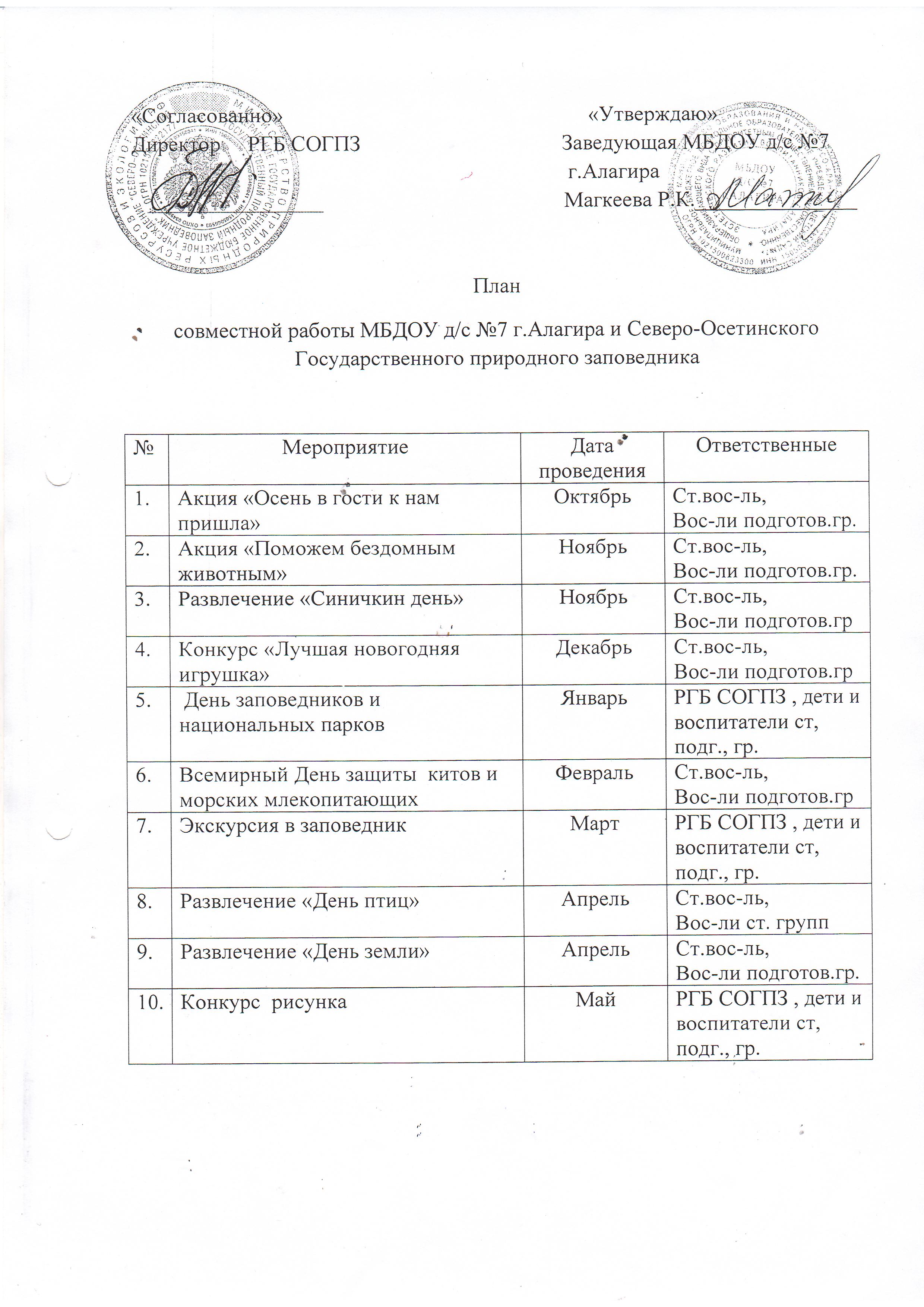 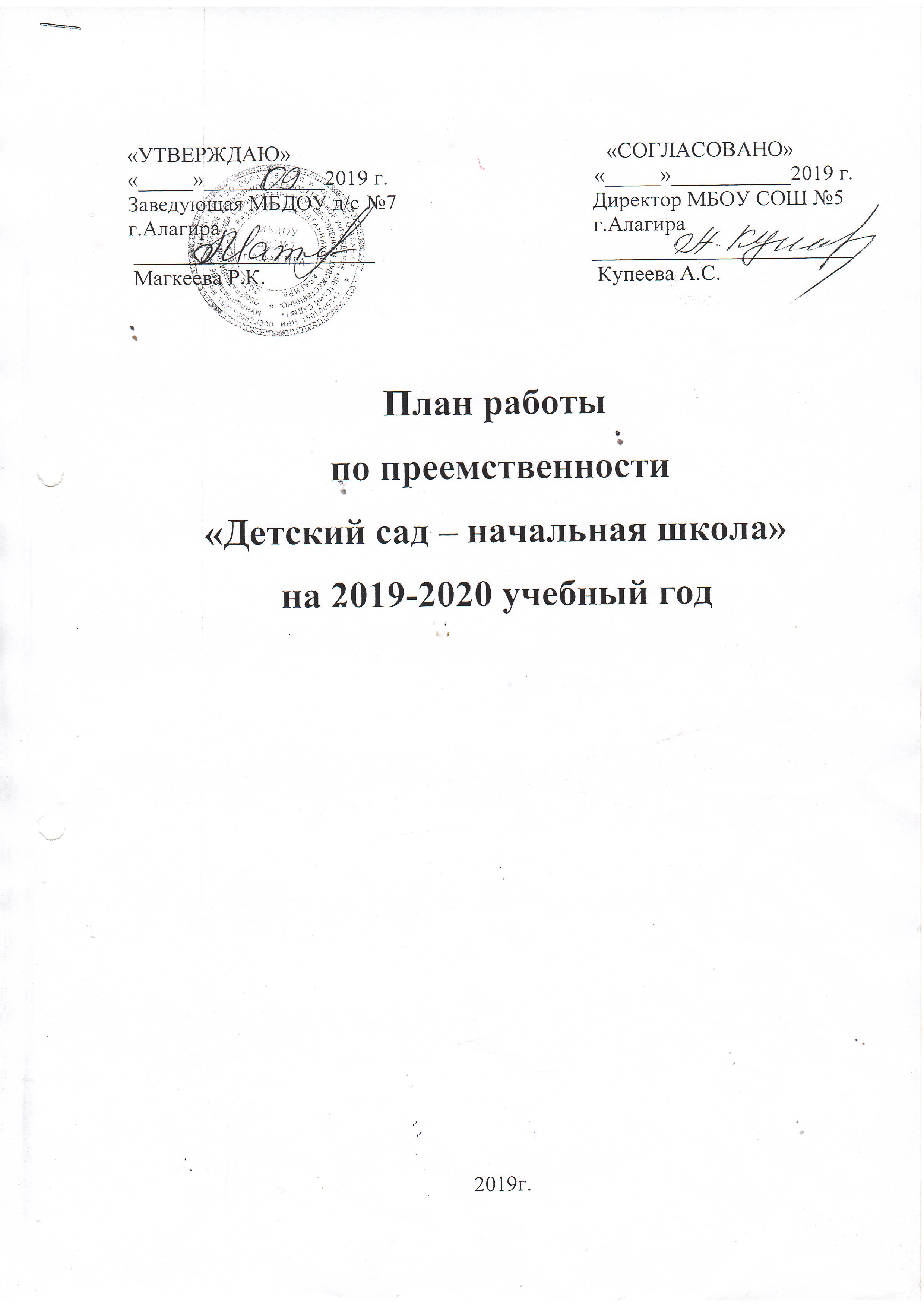 Цель:Реализовывать единую линию развития на этапах дошкольного и начального школьного детства, придавая педагогическому процессу целостный, последовательный и перспективный характер.Сохранение и укрепление здоровья, всестороннее физическое и психическое развитие, становление ребенка как личности.Совместные задачи детского сада и школы по реализации плана:1.Объединить усилия учителей начальной школы и воспитателей детского
сада по созданию условий для успешного обучения в первом классе.2.Совершенствовать работу воспитателей по развитию у дошкольников
интеллектуальных умений, необходимых для успешного обучения в
начальной школе:- разговорной речи и самостоятельного связного речевого высказывания;- фонематического слуха;- выполнения математических операций3.Направить усилия воспитателей на выработку у дошкольников
самостоятельности, ответственности и активности в выполнении заданий и
поручений взрослых, навыков работы в парах, группах; умения следовать
предложенному алгоритму действий.4.Способствовать поддержке и развитию творческой инициативы и
способностей дошкольников к творческой деятельности.5.Учителям начальной школы изучить индивидуальные особенности
дошкольников и систему проведения учебных занятий воспитателями
подготовительной группы детского сада.6.Проводить совместные внеклассные мероприятия учащихся начальной школы
и воспитанников детского сада для более успешной их адаптации в первом
классе.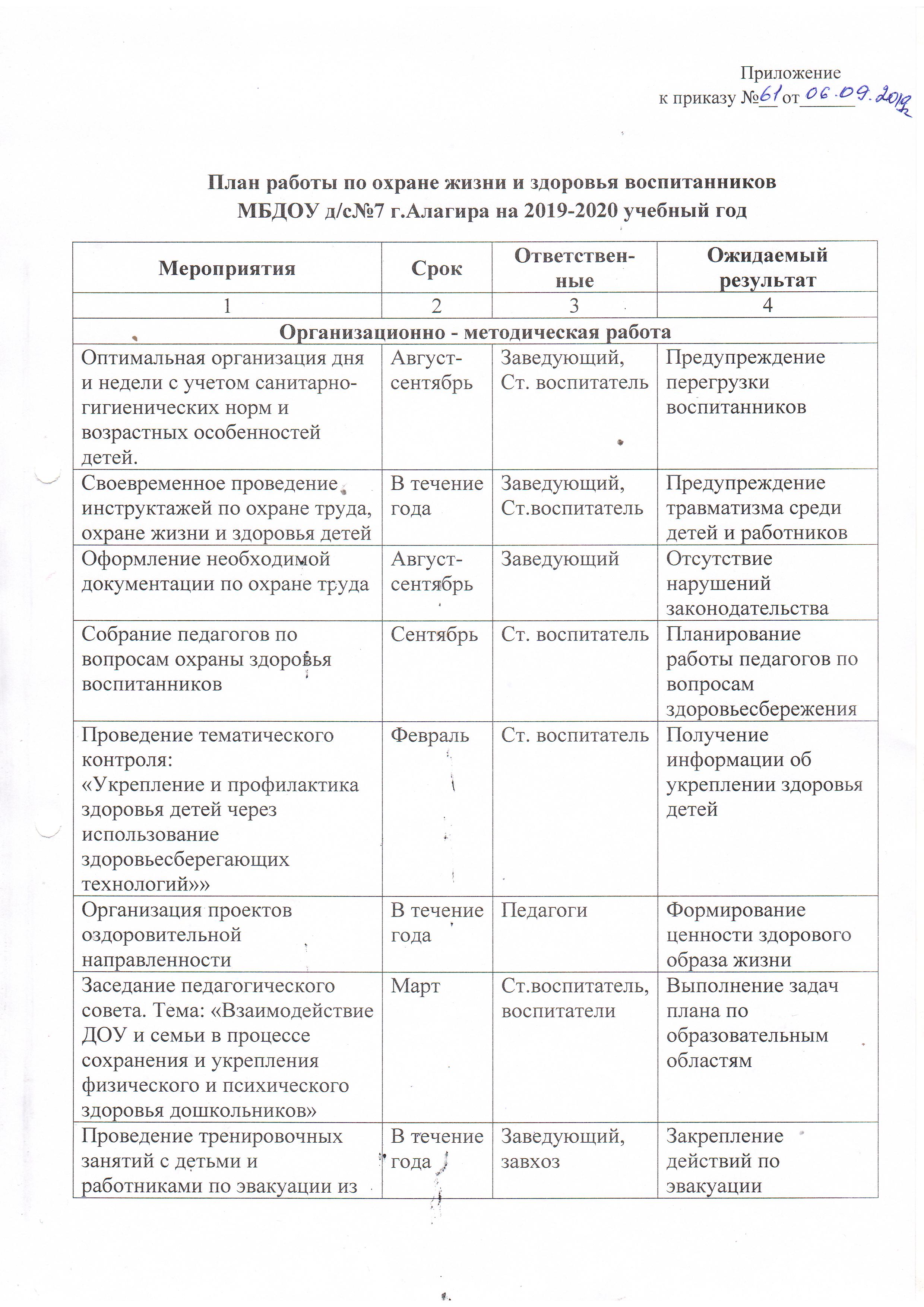 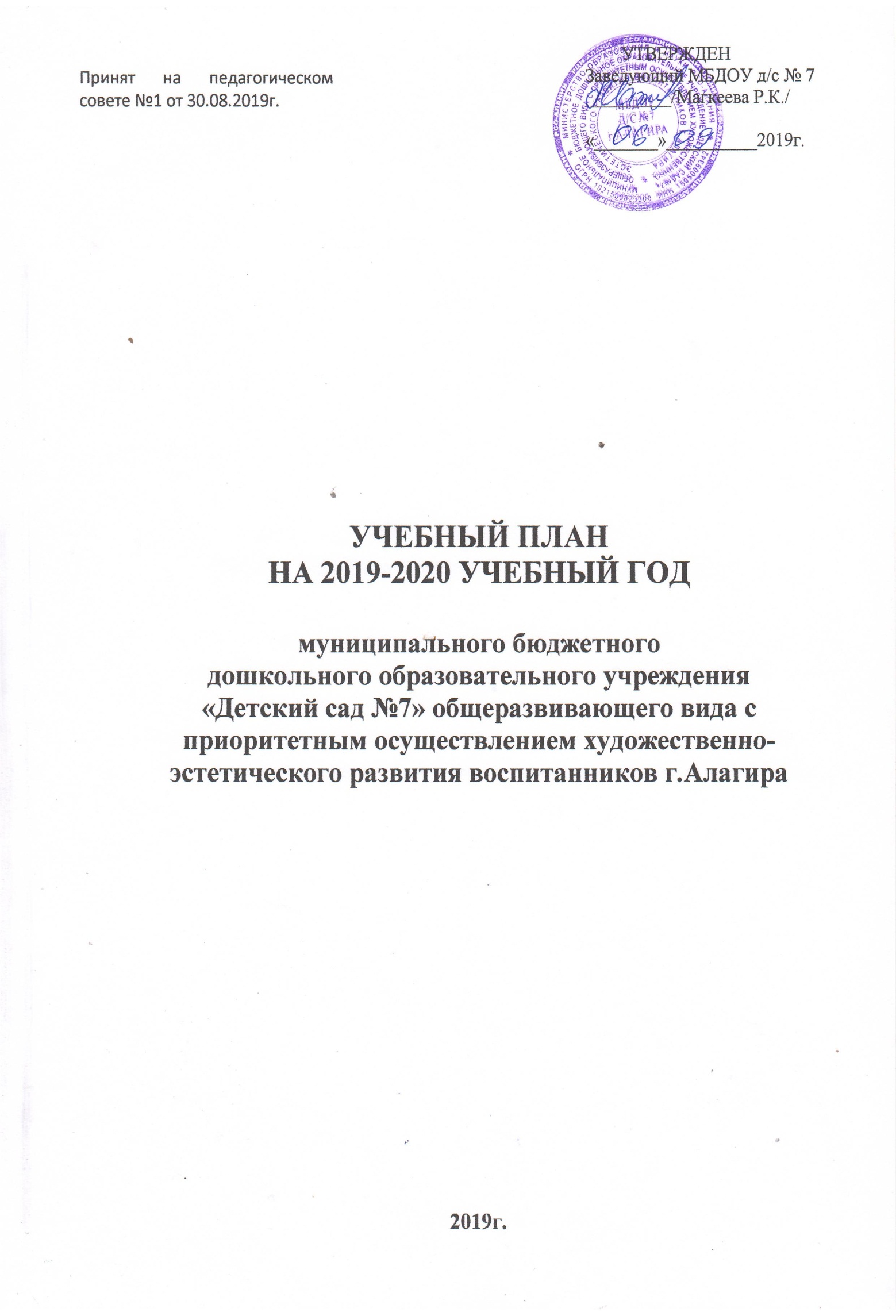 Пояснительная записка к учебному плану Учебный план составлен в соответствии и на основании нормативно-правовых документов:Федеральный закон от 29 декабря 2012 г. N 273-ФЗ "Об образовании в Российской Федерации""Санитарно-эпидемиологические требования к устройству, содержанию и организации режима работы дошкольных образовательных организаций"(вместе с "СанПиН 2.4.1.3049-13. Санитарно-эпидемиологические правила и нормативы...")Настоящий учебный план определяет содержание воспитательно-образовательного процесса, который включает совокупность образовательных областей: «Физическое развитие», «Социально-коммуникативное развитие», «Познавательное развитие», «Речевое развитие», «Художественно-эстетическое развитие»,  которые обеспечивают разностороннее  развитие детей с учетом их возрастных и индивидуальных особенностей.В детском саду  функционирует 10 групп: - группа раннего возраста-2;- младшая группа-2;- средняя группа-3;- старшая группа-2;- подготовительная группа-1;Детский сад работает в условиях пятидневной учебной недели, 12-ти часового рабочего дня по базисному учебному плану на основе, реализуемой в дошкольном образовательном учреждении образовательной программы, в основе которой лежит примерная основная общеобразовательная программа дошкольного образования «От рождения до школы» под редакцией                Н.Е. Вераксы, Т.С.Комаровой, М.А.Васильевой.Учебный план состоит из инвариантной части, которая не превышает предельно допустимую нагрузку и соответствует требованиям СанПиН 2.4.1.3049-13. Номенклатура образовательной деятельности, рекомендованной  программой, сохранена. В соответствии с образовательной программой образовательная  деятельность в группах проводятся с 3 сентября по 31 мая. При построении воспитательно-образовательного процесса учитывается принцип интеграции образовательных областей в соответствии с возрастными возможностями и особенностями воспитанников, спецификой образовательных областей. Это способствует тому, что основные задачи содержания дошкольного образования каждой образовательной области («Физическое развитие», «Социально-коммуникативное развитие», «Познавательное развитие», «Речевое развитие», «Художественно-эстетическое развитие») решаются и в ходе реализации других областей Программы. Воспитательно-образовательный процесс в Учреждении подразделен:- организованную образовательную деятельность, проводимую по расписанию (Базовые виды деятельности:«Физическая культура в помещении и на прогулке», «Познавательное развитие», «Развитие речи», «Рисование», «Лепка», «Аппликация», «Музыка»); - образовательную деятельность, осуществляемую в ходе режимных процессов, проводимую ежедневно (утренняя гимнастика, комплексы закаливающих процедур, гигиенические процедуры, ситуативные беседы при проведении режимных моментов, чтение художественной литературы, дежурства, прогулки);- самостоятельную деятельность воспитанников, ежедневно организованную (игра, самостоятельная деятельность детей в центрах (уголках) развития);-взаимодействие с семьями воспитанников по реализации образовательной программы ДОУ. В работе с детьми используются различные формы работы: индивидуальная, фронтальная, подгрупповая. В середине учебного года (январь) для воспитанников организуются недельные каникулы. В дни каникул организуется деятельность педагога с детьми эстетического и оздоровительного циклов. В летний период реализуется «План физкультурно-оздоровительной работы в летний период». В это время организуются подвижные и спортивные игры, праздники, экскурсии, увеличивается продолжительность прогулок.Учебный план регулирует деятельность педагогического коллектива, обеспечивает выполнение ФГОС дошкольного образования, а также определяет максимально допустимый  объем недельной образовательной нагрузки:  для каждой возрастной группы: группа раннего возраста–1 час 40 минут (10 занятий по 10 минут);младшая группа – 2 часа 45 минут (12 занятий по 15 минут);средняя группа – 3 часа 40 минут (13 занятий по 20 минут);старшая группа – 6 часов (14 занятий по 25 минут);подготовительная группа – 7 часов 30 мин (15 занятий по 30 минут).Одна из трех ООД  «Физическая культура» для воспитанников детского сада проводится круглогодично на открытом воздухе. В середине каждой организованной образовательной деятельности проводится физкультминутка. Перерывы между организованной образовательной деятельностью составляет  10 минут во всех возрастных группах.  Организованная образовательная деятельность оздоровительно-эстетического цикла занимают 50% общего времени организованной образовательной деятельности. Соблюдается баланс между игровой и другими видами деятельности в педагогическом процессе. Для профилактики утомления детей организованная образовательная деятельность, требующая повышенной познавательной активности и умственного напряжения детей, проводится в первую половину дня и дни наиболее высокой работоспособности детей (вторник и среда), также они чередуются с образовательной деятельностью «Физическая культура» и «Музыка».Кружок по художественно-эстетическому воспитанию посещают дети старшего дошкольного возраста по желанию и с согласия  родителей. Количество компонентов образовательной деятельности  по дополнительному образованию не превышает двух в неделю и включено в максимально-допустимую недельную нагрузку. Продолжительность - не превышает 25 – 30 минут.Коррекционная работа осуществляется логопедом и педагогом-психологом через индивидуальную и подгрупповую работу (2-3 человека). Для проведения воспитательно-образовательного процесса в Учреждении имеются в достаточном количестве программы, методические пособия к ним, методическая литература, планы, необходимый дидактический материал. Все это отражено в образовательной программе МБДОУ.Учебный план на 2019-2020 учебный год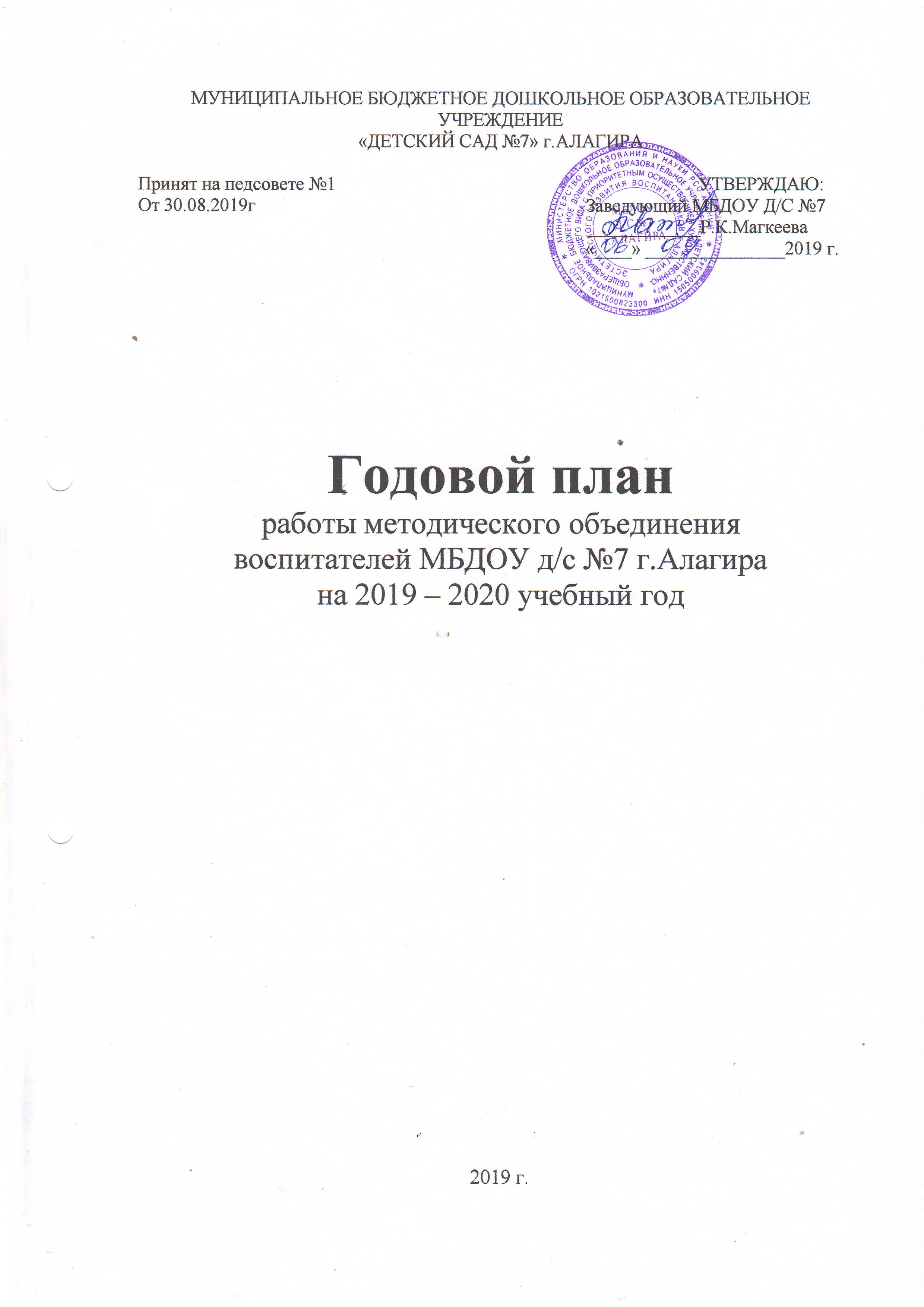 Тема: «Совершенствование качества дошкольного образования через повышение профессионального мастерства педагогов в рамках введения ФГОС в дошкольное образование»

Цель: повышение квалификации и профессионального мастерства каждого педагога и коллектива в целом; 
Задачи: Знакомить  педагогов с достижениями педагогической науки и практики,            с новыми педагогическими технологиями.Повышать профессиональную квалификацию и мастерство воспитателей.Изучать, обобщать, пропагандировать и распространять передовой опыт творчески работающих  педагогов.Оснащение предметно-развивающей среды ДОУ в соответствии с ФГОС ДО.Создавать условия для успешного прохождения аттестации воспитателями.Создавать условия для самообразования педагогов.Поддерживать инновационный поиск воспитателей, развивать культуру самоанализа и анализа собственной деятельности.№ФИО педагогаДолжностьОбразованиеСтаж работы1.Магкеева Рита КазбековнаЗаведующийВысшее352.Мамедова Оксана ВалерьевнаСт.воспитательВысшее283.Таболова ЗаремаМахарбековнаСт.воспитательВысшее374.Гасиева Надежда ВладимировнаМузыкальный руководительСреднее - специальное315.Гугкаева ЛалиНугзаровнаПедагог-психологВысшее66.Дзитоева Залина КонстантиновнаМузыкальный руководительВысшее197.КайтмазоваЗалинаАхсарбековнаВоспитатель по ИЗОВысшее338.МагкееваХанумаРаджабовнаМузыкальный руководительВысшее99.Плиева Альбина ЭльбрусовнаВоспитатель осетинского языкаВысшее410.Цахоева Зарина ТасолтановнаРуководитель по физической культуреВысшее511.Аккалаева Маргарита СолтанбековнаВоспитательСреднее - специальное3012.Березова Оксана ТаймуразовнаВоспитательВысшее513.Вазиева Рита ДзахотовнаВоспитательСреднее - специальное2914.Габолаева Залина АлексеевнаВоспитательСреднее - специальное3615.Гадзиева Лариса РуслановнаВоспитательВысшее3216.Газзаева Залина ЮрьевнаВоспитательВысшее17.Газзаева Эсмеральда ГивиевнаВоспитательВысшее1318.Дзбоева Анжела АкимовнаВоспитательВысшее2619.Зангиева Зарема АвгаровнаВоспитательСреднее - специальное2820.Караева Людмила МаксимовнаВоспитательВысшее1321.Качлаева Зоя ИосибовнаВоспитательВысшее4822.Купеева Эльвира АндреевнаВоспитательСреднее - специальное2423.Куртаева Заира ЛевановнаВоспитательВысшее824.Лопатько Наталья АлександровнаВоспитательСреднее - специальное4525.Ревазова Ирина МайрановнаВоспитательСреднее - специальное2626.Сикоева Татьяна ОлеговнаВоспитательВысшее1227.Фардзинова Зарета СергеевнаВоспитательСреднее - специальное2228.Цахоева Фатима БолаевнаВоспитательВысшее1229.Цомаева Элина ЭльбрусовнаВоспитательСреднее - специальное3230.Чихтисова Фатима КазбековнаВоспитательВысшее29Группа 1мл.гр№11мл.гр№22мл.гр.№32мл.гр№42мл.гр№5Ср.гр№6Ср.гр№7Ст.гр.№8Ст.гр№9Под.гр.№10Кол-во детей21191925232224253033Наименование заболеванийКоличествоАнгина23ОРВИ412Бронхит68Ветряная оспа12Прочие82Всего5971мл.гр№11мл.гр№22мл.гр.№32мл.гр№42мл.гр№5Ср.гр№6Ср.гр№7Ст.гр.№8Ст.гр№9Под.гр.№10ИтогоI21131924211820222831217II524122218III11316IV        Образов.           областиГруппы  Познавательное развитиеХудожественно-эстетическое развитиеРечевое развитиеФизическое развитиеСоциально-коммуникативное развитие1мл.гр. №166.8965.3575.3385.2673.162мл.гр. №391.2382.8985.9696.4993.712мл.гр. №488.5083.8987.0493.4290.02Ср.гр.№668.9265.5669.5577.1471.23Ср.гр.№781.4277.2778.6282.6183.28Ст.гр.№883.3684.4285.9990.1793.65Ст.гр.№984.0879.6785.8381.1187.92Под.гр.№1080.7785.7878.3788.5492.261 мл.гр.№12 мл.гр.№32 мл.гр.№4Ср.гр.№6Ср.гр.№7Ст.гр.№8Ст.гр.№9Подг.гр.№1073.4890.4888.6170.1081.1987.2084.4584.97Форма работыТемаСеминары-практикумы«Развивающие игры нового поколения в интеллектуальном развитии дошкольника».Семинары-практикумы«Краски жизни»Семинары-практикумы«Развитие математических способностей детей дошкольного возраста посредством использования палочек Киюзинера и блоков Дьеныша».Круглые столы«Организация двигательного режима воспитанников ДОУ в целях реализации образовательной области «Физическое развитие».Круглые столы«Совершенствование работы в детском саду по формированию у дошкольников основ экологической культуры».Просмотры открытых мероприятий1.«Использование логоритмики на музыкальных занятиях» (Дзитоева З.К.)Просмотры открытых мероприятий2. «Нескучная степ-аэробика»» (Цахоева З.Т.)Просмотры открытых мероприятий3.Использование мнемотехники в развитии речи детей дошкольного возраста «Осень» (Лопатько Н.А.)Просмотры открытых мероприятий4.Развивающие технологии. Палочки Киюзинера и блоки Дьеныша (Гадзиева Л.Р.)Просмотры открытых мероприятий5.«Использование методов Арт-терапии в работе с детьми старшего дошкольного возраста»(КайтмазоваЗ.А.)Взаимопосещения«КВН –викторина по математике в старшей группе»(Аккалаева М.С.)Взаимопосещения«В гостях у Мишки»(Чихтисова Ф.К.)Взаимопосещения«В гостях у природы» (Качлаева З.И.)Взаимопосещения«Страна Правил дорожного движения» (Купеева Э.А.)Взаимопосещения«Путешествие в страну дружбы» (Куртаева З.Л.)Взаимопосещения«Музыканты-малыши» (Гасиева Н.В.)Взаимопосещения«Деревья нашего участка» (Зангиева З.А.)Взаимопосещения«Путешествие в мир насекомых» (Ревазова И.М.)Взаимопосещения«Мишка в гостях у ребят» (Газзаева З.Ю.)Взаимопосещения«На лесной полянке» (Фардзинова З.С.)Взаимопосещения«Наши любимые животные» (Ревазова И.М.)Взаимопосещения«Лесной доктор»(Дзбоева А.А.)Взаимопосещения«Геометрические фигуры» (Березова О.Т.)Методобъединения«Использование здоровьесберегающих технологий в работе с детьми дошкольного возраста». (коммуникативная игра, упражнение «Воздушный шар», «Цветотерапия», «Су-Джок терапия», «Геоконт».Методобъединения«Формирование культуры здоровья воспитанников посредством использования здоровьесберегающих технологий»(Степ-аэробика)Методобъединения«Использование Су-Джок терапии  на музыкальных занятиях в ДОУ»Деловые игрыДеловая игра «Знатоки экологических проектов»Деловые игрыПедагогический ринг «Формирование привычки к здоровому образу жизни у детей дошкольного возраста».Деловые игрыДеловая игра с элементами мастер-класса.Мероприятия1Оформлены информационные стенды в помещении2Проводились экскурсии по ДОУ для родителей потенциальных воспитанников с целью знакомства  с созданными  условиями3Организовывались встречи родителей детей, не посещающих детский сад с администрацией и специалистами ДОУ.4Создан и регулярно обновляется сайт в Интернете с информацией об учреждении5Ведение журнала будущих воспитанников№Наименование организацииФорма взаимодействия1.Управление образования Алагирского районаПосещение консультаций, семинаров. Посещение открытых мероприятий на базе других ДОУ района. Проведение открытого мероприятия для педагогов и специалистов ДОУ2.СОРИПКРО г.ВладикавказПрохождение курсов повышения квалификации.3.Медицинская организация. ЦРБ Алагирского районПроф.осмотры специалистов. Мероприятия по плану работы медицинского персонала.4.Культурные организации: Детские театрыПредоставление культурно-массовых мероприятий, музыкальные концерты, кукольные представления для детей.5.ГИБДДПроведение мероприятия для детей с участием сотрудников ГИБДД.6.МБОУ СОШ №5 г.АлагираПроведение совместных мероприятий.(открытые занятия, мастер-классы, семинары-практикумы, круглые столы)   N Содержание основной деятельностиСроки
проведенияОтветственный1.      Заседание N 1. Тема: «Организация эффективной и безопасной
работы детского сада в 2019 – 2020 учебном
году»1.Итоги подготовки групп, МБДОУ к началу
нового 2019-2020 учебного года.2. Правила внутреннего трудового распорядка.3.Проведение инструктажа педагогов по темам:
«Охрана жизни и здоровья детей», «Охрана
труда и техники безопасности»,
«Противопожарная безопасность».4.Обсуждение и утверждение состава комиссий,
кандидатур ответственных лиц на новый
учебный год.5.Текущие организационные вопросы.
Обсуждение и принятие локальных
нормативных актов (по мере необходимости)СентябрьЗаведующийПредседатель ПК2.Заседание N2О рассмотрении отчета о результатах самообследования  МБДОУ д/с №7 за 2018 год
ЯнварьЗаведующийСтарший воспитатель Председатель ПК3. Заседание N 3Тема: «Итоги работы детского сада за 2019 –2020 учебный год».1.Предварительные итоги учебного года.
Результаты работы за учебный год.2.О выполнении Соглашения по охране труда за 2 полугодие 2019 года.3.Результаты рейдов по соблюдению правил
техники безопасности и охраны труда.4.Выполнение правил внутреннего трудового
распорядка.5.Текущие организационные вопросы.
Обсуждение и принятие локальных
нормативных актов (по мере необходимости).МайЗаведующийПредседатель ПКСодержание Сроки
проведенияОтветственные1.Формирование банка данных о педагогах и
сроках их прохождения курсовой подготовкисентябрьСт.воспитатель: Мамедова О.В., Таболова З.М.2.Направить на курсы повышения квалификации педагогов:1.Березова Оксана Таймуразовна2.Газзаева Эсмиральда Гивиевна3.Гугкаева Лали Нугзаровна4.Зангиева Зарема Авгаровна5.Кайтмазова Залина Ахсарбековна6.Ревазова Ирина Майрановнаянварь-майСт.воспитатель: Мамедова О.В., Таболова З.М.3.Корректировка перспективных планов повышения
квалификации педагогических работников2 раза в годСт.воспитатель: Мамедова О.В., Таболова З.М.4.Провести организационно-педагогическую работу:
посещение педагогами методических объединений.в течении годаСт.воспитатель: Мамедова О.В., Таболова З.М.5.Планирование работы, отслеживание графика
курсовой подготовки.в течении годаСт.воспитатель: Мамедова О.В., Таболова З.М.№Тема Срок проведенияОтветственный1.Обновление плана аттестации педагогов на 5 летсентябрьСт.воспитатель: Мамедова О.В., Таболова З.М.2.Ознакомление педагогов с положением об аттестации педагогических кадровоктябрьСт.воспитатель: Мамедова О.В., Таболова З.М.3.Прохождение аттестации :1.Мамедова Оксана  Валерьевна2.Лопатько Наталья Александровна3.Качлаева Зоя Иосибовна4.Аккалаева Маргарита Солтанбековна5.Дзбоева Анжела АкимовнаЯнварь-майСт.воспитатель: Мамедова О.В., Таболова З.М.№Наименование проектаДата проведенияДолжностьОтветственные1.«Волшебные палочки Киюзинера и блоки Дьеныша»апрельвоспитательГадзиева Р.Л.2.Неделя психологии «Путь к гармонии»октябрьпсихологГугкаева Л.Н.3.«Палочки Киюзинера»апрельвоспитательФардзинова З.С.4.«Юный пешеход»апрельвоспитательДзбоева А.А.5.«В мире волшебных звуков» (по К.Орфа)апрельмуз.рук.Магкеева Х.Р.6.«Осетинский орнамент»Декабрьвоспитатель осет.яз.Плиева А.Э.7.Все профессии важны все профессии нужныапрельвоспитательКупеева Э.А.8.«Овощи и фрукты - полезные продукты»ноябрьвоспитательГаболаева З.А.9.«Обучение грамоте детей старшего дошкольного возраста»апрельвоспитатель Лопатько Н.А.10.«Ребенок под солнечным знаком»апрельвоспитательБерезова О.Т.11.«Эко-мир»апрельвос-ль по  ИЗОКайтмазова З.А.12.«Моя семья»декабрьвоспитательКуртаева З.Л.13.«Здравствуй осень золотая!»декабрьвоспитательРевазова И.М.14.«Знакомство с домашними животными в процессе музыкально-игровой деятельности»апрельмуз.рукГасиева Н.В.15.«Развитие речи у детей раннего дошкольного возраста»апрельвоспитательЦомаева Э.Э.16.«Кинетический песок, или Волшебная страна песка»апрельвоспитательЧерчесова М.Т.17.«Мы играем в театр»апрельвоспитательАккалаева Р.С.18.«Шарики для малышариков»апрельвоспитательЧихтисова Ф.К.19.«Юный пожарник»воспитательЗангиева З.А.20.«Звуки разные бывают»ноябрьМуз.рукДзитоева З.К.21.«Будь здоров, малыш!»воспитательГаззаева З.Ю.NСодержаниеОтветственный1.«Обучение грамоте детей старшего дошкольного возраста»Гадзиева Л.Р.2.«Нравственное воспитание детей старшего дошкольного возраста в условиях ДОУ»Дзбоева А.А.3.«Развитие двигательной активности детей дошкольного возраста в условиях ДОУ»Фардзинова З.С.4.«Развитие песенного творчества у детей дошкольного возраста»Магкеева Х.Р.5.«Роль дидактических игр на занятиях по математике старшей группе»Караева Л.М.6.«Организация театрализованной деятельности в детском саду»Аккалаева Р.С.7.«Развитие математических способностей детей младшего дошкольного возраста»Газзаева Э.Г.8.«Развитие сенсорных способностей у детей раннего возраста»Чихтисова Ф.К.9.«Развитие мелкой моторики у детей раннего возраста»Вазиева Р.Д.10.«Художественная литература как средство всестороннего развития дошкольника»Лопатько Н.А.11.«Экологическое воспитание в детском саду»Качлаева З.И.12.«Развитие речи детей посредством ознакомления с окружающим миром»Березова О.Т.13.«Нравственно-патриотическое воспитание детей старшего дошкольного возраста»Зангиева З.А.14.«Активизация словаря детей среднего возраста»Черчесова М.Т.15.«Развитие речи детей младшего дошкольного возраста посредством дидактической игры»Куртаева З.Л.16.«Развитие мелкой моторики у детей младшего дошкольного возраста»Ревазова И.М.17.«Развитие речи у детей раннего дошкольного возраста»Цомаева Э.Э.18.«Пальчиковая гимнастика для малышей»Газзаева З.Ю.19.«Использование дидактических игр  на занятиях по развитию речи»Габолаева З.А.20.«Родители- помощь детям»Кайтмазова З.А.21.«Логоритмика на музыкальных занятиях»Дзитоева З.К.22.«Формирование эмоциональной сферы детей старшего дошкольного возраста в процессе использования психологических игр и упражнений»Гугкаева Л.Н.23.«Домашние животные в произведениях детских композиторов»Гасиева Н.В.NСодержаниеСрокиОтветственныйПредварительная работа:
1.Подготовка выставок новинок методической литературы.
2.Оказание помощи в создании профессиональных  Портфолио педагогов.В течение годаСт.воспитатель: Мамедова О.В., Таболова З.М.1.Планирование образовательного процесса с учетом Методических рекомендаций (региональный компонент)сентябрьСт.воспитатель: Мамедова О.В., Таболова З.М.2.Проведение «Недели  обмена опытом» с показом открытых занятий, режимных моментов (в рамках выбранных проектов)ноябрь
январь
мартВоспитатели3.Результаты работы над проектами. Защита-презентация проектов. апрельВсе педагогиNСодержаниеСрокиОтветственный1«Смотр-конкурс на лучшего чтеца по произведениям К.Л.Хетагурова»октябрьСт.воспитатель: Мамедова О.В., Таболова З.М., воспитатели  ср.,ст и подг.групп.2Смотр-конкурс «Лучший родительский уголок»ноябрьСт.воспитатель: Мамедова О.В., Таболова З.М., воспитатели групп.3«Лучшая новогодняя игрушка»декабрьСт.воспитатель: Мамедова О.В., Таболова З.М., воспитатели  ср.,ст и подг.групп.4Смотр-конкурс «Лучший физкультурный  уголок»январь-февральСт.воспитатель: Мамедова О.В., Таболова З.М., воспитатели групп.5Выставка детских рисунков ко Дню победымайСт.воспитатель: Мамедова О.В., Таболова З.М., воспитатели  старш. и подг.групп.NСодержаниеСрокиОтветственный1.«День белых журавлей»Цель: воспитание чувства патриотизмау детей дошкольного возрастаоктябрьСт.воспитатель: Мамедова О.В.,педагог-психолог, музыкальный руководитель,воспитатели.2.«День объятий и хороших слов»Цель: психологическая профилактика, гармонизация внутреннего мира детей.октябрьСт.воспитатель: Мамедова О.В., Таболова З.М.педагог-психолог, воспитатели.3.«Трудно птицам зимовать – надо птахам помогать!»Цель: формирование экологических знаний дошкольников о зимующих птицах и ответственное, бережное отношения к ним. Активизировать познавательный интерес детей к природе родного края и способствовать повышению уровня экологической культуры дошкольниковноябрьСт.воспитатель: Мамедова О.В., Таболова З.М.,воспитатели4.«Поможем бездомным животным»Цель: формировать  у детей чувства ответственности и сочувствие к братьям нашим меньшим. Привлечь внимание детей и взрослых к проблеме защиты бездомных животных.ноябрьСт.воспитатель: Мамедова О.В., Таболова З.М.педагог-психолог, воспитатели.5«Голубь мира»Цель: воспитание чувства патриотизма и гордости за свое Отечество. Прививать уважение к истории своего Отечества, к людям, защищавшим родной край в тяжелые годы войны.майСт.воспитатель: Мамедова О.В., Таболова З.М., воспитатели№СодержаниеСрокиОтветственный1.Открытый просмотр ООДдекабрьКупеева Э.А.2.Открытый просмотр ООДдекабрьРевазова  И.М.3.Открытый просмотр ООДянварьГадзиева Л.Р.4.Открытый просмотр ООДянварьМагкеева Х.Р.5.Открытый просмотр ООДфевральЗангиева З.А.6.Открытый просмотр ООДфевральКачлаева З.И.7.Открытый просмотр ООДмартАккалаева Р.С.8.Открытый просмотр ООДмартВазиева Р.Д.9.Открытый просмотр ООДапрельДзбоева А.А.10.Открытый просмотр ООДапрельЛопатько Н.А.№СодержаниеСрокОтветственный1.Тема «Взаимодействие детского сада и семьи»                                     Цель:  контроль и оценка работы детского сада по взаимодействию с  семьями воспитанников.октябрьЗаведующий,
Ст.воспитатель: Мамедова О.В., Таболова З.М.
2.Тема «Укрепление и профилактика здоровья детей через использование здоровьесберегающих технологий»     Цель: анализ психолого-педагогической и физкультурно-оздоровительной работы по сохранению психического и физического здоровья в  детском саду»                                февральЗаведующий,
Ст.воспитатель: Мамедова О.В., Таболова З.М.
NСодержаниеСрокОтветственный1Проводится согласно циклограмме оперативного контроля на 2019-2020 учебный год (3-4 раза в месяц)В течение годаЗаведующий,
Ст.воспитатель: Мамедова О.В., Таболова З.М.СодержаниеОтветственныйДата проведенияI.Повестка педсовета:30.08.2019г.1.Анализ готовности групп к новому учебному годуЗаведующий2.Утверждение годового плана воспитательно-образовательной работы ДОУ на 2019-2020 учебный годЗаведующий3.Утверждение учебного плана на 2019-2020 учебный годСтарший воспитатель4.Утверждение расписания организации образовательной деятельности на 2019-2020 учебный годСтарший воспитатель5.Утверждение  плана методического объединения  педагогов  ДОУ на 2019-2020 учебный год. Старший воспитатель6.Утверждение  режима дняСтарший воспитатель7.Обсуждение проекта решений. Вынесения решения.ЗаведующийСодержаниеОтветственныйДата проведенияII.Повестка педсовета:29.11.2019г.1.Анализ решений предыдущего педагогического советаЗаведующий2.Вступительное слово об актуальности проблемы взаимодействия с семьей на современном этапеЗаведующий3.Творческие отчеты:  презентации эффективных форм взаимодействия с родителями воспитанников.Воспитатели ср, ст. и подг. групп4.Результаты тематического контроля «Взаимодействие детского сада и семьи»Старший воспитатель5.Итоги смотра- конкурса на лучшее оформление родительских уголков группСтарший воспитатель, воспитатели групп6.Педагогический тренинг «Оценка уровня коммуникабельности педагога с родителями»Старший воспитатель, педагог- психологСодержаниеОтветственныйДата проведенияIII.Повестка педсовета:27.03.2020г.1.Анализ решений предыдущего педагогического советаЗаведующий2.Введение в тему «Образовательная работа в детском саду по сохранению физического и психического здоровья детей в соответствии с ФГОС»Заведующий3.«Роль педагога- психолога в сохранении физического и психического здоровья детей»Педагог-психолог4.Доклад из опыта работы «Использование здоровьесберегающих технологий по сохранению и укреплению физического и психического здоровья воспитанников»Руководитель по физической культуре5.Итоги тематического контроля «Укрепление и профилактика здоровья детей через использование здоровьесберегающих технологий»Старший воспитатель6.Итоги смотра- конкурса на лучшее оформление физкультурных уголков группСтарший воспитатель, воспитатели групп7.Краткие отчеты воспитателей о проведении физкультурно-оздоровительной работы в группахВоспитатели группСодержаниеОтветственныйДата проведенияIV.Повестка педсовета:29.05.2020г.1.Анализ решений предыдущего педагогического советаЗаведующий2.Выступление  «Подведение итогов работы ДОУ за 2019-2020 учебный  год»Заведующий3.Итоги мониторинга освоения детьми  ООП ДОСт.воспитатель4.Отчет  «Готовность воспитанников подготовительной группы к школьному обучению»Лопатько Н.А.Гадзиева Л.Р.Гугкаева Л.Н.5.Отчет  о проделанной работе всех педагогов ДОУПедагоги6.Определение основных направлений работы на следующий учебный годСт.воспитатель7.Обсуждение проекта решений. Вынесения решения.ЗаведующийNСодержаниеСрокОтветственный1.Семинар-практикум«Современные формы взаимодействия детского сада и  семьи»Цель семинара: повышение уровня профессионального мастерства педагогов ДОУ в вопросах взаимодействия с семьями воспитанников.    НоябрьСтарший  воспитатель2.Семинар-практикум «Подвижная игра, как средство развития эмоциональной сферы дошкольников»
Цель семинара: раскрыть особенности применения подвижных игр в двигательной активности    ФевральСтарший  воспитательВоспитатель подготовительной группы      NСодержаниеСрокиОтветственный1.  Информационно-справочные стенды:
Задача: пропагандировать и знакомить родителей с  работой ДОУ. В течение годаЗаведующая
Старший воспитатель Специалисты2.Рекламный буклет:
«Давайте, познакомимся!»                Задача: пропагандировать деятельность ДОУ родителям неорганизованных детей ДОУ; презентация  ООП ДОУ в соответствии с ФГОС для вновь поступивших родителейСентябрьЗаведующая
Старший воспитатель Педагог-психолог3.Педагогическое просвещение родителей.
Задача: Повышение психолого-педагогической компетентности родителей, привлечение их к активному участию в образовательном процессе ДОУ.В течение годаЗаведующая 
Старший воспитатель
Воспитатели                 Педагог-психолог4.Участие в инновационной деятельности ДОУ ( проектная деятельность);                                                                                                              В течение годаЗаведующая 
Старший воспитатель
Воспитатели                5.Общие родительские собрания                  (2 раза в год – в нетрадиционной форме).№11.Встуаительная часть (Выступление детей)2.Сообщение заведующего МБДОУ д/с №7 Магкеевой Р.К. о подготовке к началу учебного года. Знакомство с новыми нормативным  документами.3.Ознакомление родителей с целями и задачами ДОУ на новый учебный год.4.Сообщение «Комплексная безопасность в ДОУ»5.Коротко о разном.№21.Доклад заведующего ДОУ о результатах образовательной деятельности за 2018-2019 учебный год.2.Просмотр  презентации по итогам года работы за год3.Сообщение : «Воспитываем грамотного пешехода»4.Разное.В течение годаОктябрь                                                                                                МайЗаведующая 
Старший воспитатель
Воспитатели Специалисты              Родители                6.Групповые собрания                    (3-4 раза в год – установочное, текущие и итоговое). В течение годаЗаведующая Старший воспитатель Педагог-психолог 
Воспитатели                                        7.Совместная деятельность  образовательного учреждения и родителей.
1.Спортивный праздник, посвященный Дню Защитников Отечества;
2. «Неделя здоровья» «Театр в ДОУ», «Неделя психологии».                                                          3.Участие родителей в инновационной деятельности ДОУ, реализации социально-значимых проектов физической  и художественно-эстетической направленности.       В течение года Заведующая 
Воспитатели               Музыкальный руководитель                                                                                Старший воспитатель   N МероприятияСрокОтветственный11. Разработка  нормативных документов, локальных актов, инструкций, регламентирующих работу всех служб ДОУ в соответствии с ФГОС ДО.
2. Проверка условий:
1) готовность ДОУ к новому учебному году;
2) анализ состояния технологического оборудования;
3) оформление актов готовности всех помещений к началу учебного года.
3. Собрание трудового коллектива 4.Проведение инструктажа по охране жизни и здоровья детей5. Проведение инструктажа по ОТ6.Инструктаж по пожарной безопасностиСентябрьЗаведующая ДОУ
Завхоз21. Работа с кадрами «Соблюдение правил внутреннего распорядка. Охрана жизни, здоровья детей и сотрудников».
2. Рейды и смотры по санитарному состоянию групп (комиссия по административному обходу).ОктябрьЗаведующая ДОУ
Старший воспитатель Медицинская сестра            Завхоз31. Оформление документации по оперативному управлению зданием. 
2. Продолжение работы по подготовке здания к зимнему периоду.
3. Приобретение оборудования по физическому воспитанию (мячи, скакалки, обручи и др.).                                                                      4. Обеспечение соответствия материально-технической базы ОО ФГОС ДО.НоябрьЗаведующая ДОУ
Завхоз41. Составление номенклатуры дел ДОУ.
2. Проведение инструктажа по охране жизни        и здоровья детей3. Инструктаж по пожарной безопасностиДекабрьЗаведующая ДОУ
Завхоз5Подготовка помещения к проведению новогодних праздников: анализ и проведение инструктажа по правилам противопожарной безопасности. 2. Инструктаж по технике безопасности и охране жизни и здоровья детей в зимний период (заведующая)Проведение инструктажа по ОТЯнварь Заведующая ДОУ
Завхоз61. Проведение рейдов совместной комиссии по ОТ.
2. Составление соглашения по охране трудаФевральЗаведующая ДОУ Общественный инспектор по ОТ7Подготовка инвентаря для работы на участке. Выполнение норм СанПиН в ДОУ. Подготовка территории ДОУ к весенне-летнему периоду.4. Инструктаж по пожарной безопасностиМартЗаведующая ДОУ
Завхоз81. Побелка деревьев, завоз земли, песка, подготовка территории к летнему сезону (завхоз).
2.Проведение инструктажа по охране жизни и здоровья детейАпрельЗаведующая ДОУ
Завхоз91. Инструктаж «Охрана жизни и здоровья детей при проведении и организации прогулки летом. Охрана жизни и здоровья детей в весенне-летний период». Консультирование педагогов по организации  образовательной деятельности в ЛОП
2. Подготовка ДОУ к приемке к новому учебному году.
3. Подготовка учреждения к работе в летний период. Уточнение количества детей и кадровое обеспечение на июль-август.МайЗаведующая ДОУЗаведующаяСтарший воспитатель медицинская сестраЗаведующая, завхоз, медсестра
Заведующая     101. Благоустройство территории ДОУ.
2. Продолжение работы по оформлению нормативных документов.
ИюньЗаведующая ДОУ
Завхоз
МедсестраNСодержание основной деятельностиСроки
проведенияОтветственныйОтветственный1Обновить:
- ( интерьер спортивного зала обновление и пополнение спортивного инвентаря в спортивном зале);
- игровое оборудование на участках (новые креативные клумбы и постройки)В течение     ЛОПАвгуст                                     К приемкеЗаведующая2Приобрести:новые двери;хозяйственный  инвентарь ;краску, кисти, штукатурку и др. для проведения текущего косметического ремонта;акустическую колонкуВ течение годаВ ЛОПВ течение годаЗаведующая
Завхоз4Заменить:
- частично канализационную систему.  Июнь, августЗавхоз5Отремонтировать:
- помещение пищеблока (покраска стен);
- лестничные марши (покраска стен).Июнь,     августЗаведующая
Завхоз7Оформить подписку на периодическую печатьНоябрьСтарший воспитатель8 Проверка  огнетушителей.АвгустЗавхоз     9Косметический ремонт групп.Июль, августЗаведующая Завхоз     11Подготовка к зимним условиям (утепление окон, дверей).ОктябрьЗавхоз5.3. Работа с трудовым коллективом5.3. Работа с трудовым коллективом5.3. Работа с трудовым коллективом5.3. Работа с трудовым коллективомN                           СодержаниеСрокОтветственныйСистематический инструктаж по охране труда, технике безопасности и пожарной безопасности.2 раза в год плановоЗаведующаяПостоянная работа с сотрудниками по соблюдению должностных инструкций, инструкции по охране труда, жизни и здоровья детей. Правил внутреннего распорядкаВ течение годаЗаведующаяСистематический контроль поступления, учета и правильного расходования бюджетных и внебюджетных средств и материальных ценностейВ течение годаЗаведующая
ЗавхозКорректировка и утверждение в Управлении образования штатного расписания на начало учебного года  Июнь, августЗавхозПостоянный контроль над своевременной уплатой родительских взносов, выполнением плана детодней; уровнем заболеваемости воспитанников и сотрудниковВ течение годаЗаведующая
ЗавхозПроизвести частичный ремонт в группах, коридорах силами коллектива ИюньЗаведующая
ЗавхозКосметический ремонт в спортивном и музыкальном залахИюльСтарший воспитательУлучшение материально-технической базы:
- замена мебели в группах  (по необходимости);
-  обновление игрового материала;                                    -  обновление медицинского материала и оборудования;
- замена оборудования  (мойки, раковины по необходимости);
- приобретение материалов для изготовления театральных ширм;
- приобрести ткани для театральных декораций, сценических костюмов, пошива штор и прочее;                                                                  - приобретение:  акустической колонки.В течение              годаЗавхозПополнение ассортимента дидактических средств обученияВ течение годаЗаведующая Завхоз         Пополнять методическую базу ДОУ в соответствии с требованиями ФГОС ДОВ течение             годаЗаведующаяСтарший воспитатель№МероприятияСрокОтветственные1Изучение нормативных документов по пожарной безопасности федерального и регионального уровнейПостоянноЗаведующий2Разработка и утверждение локальных документов о мерах пожарной безопасности:приказа о назначении ответственного за пожарную безопасность в ДОУ; приказа об установлении     противопожарного режима в ДОУ; приказа о проведении мероприятий по обучению сотрудников МБДОУ мерам пожарной безопасностиСентябрь Заведующий3Проведение повторных противопожарных инструктажей с работниками1 раз в полугодиеОтветственный за пожарную безопасность4Консультации:Основы пожарной безопасности;Эвакуация детей из загоревшегося здания;Средства пожаротушенияОбеспечение безопасности ребенка: дома и в общественных местахОктябрьНоябрьДекабрьФевральЗаведующийОтветственныйза пожарн.безопвоспитатели5Проведение внепланового противопожарного инструктажа в связи с организацией массовых мероприятий (новогодних елок)ДекабрьОтветственный за пожарную безопасность6Контроль соблюдения требований пожарной безопасности:устранение замечаний по предписаниям пожарного надзора; соблюдение противопожарного режима; соблюдение правил пожарной безопасности при проведении массовых мероприятий; содержание территории; содержание здания, помещений ДОУ и путей эвакуации; содержание электроустановок; учет и использование первичных средств пожаротушения в ДОУ; содержание пожарной сигнализации.В течение годаЗаведующийОтветственный за пожарную безопасность7Проведение практических занятий по отработке плана эвакуации в случае возникновения пожараОктябрь Апрель ЗаведующийОтветственный за пожарную безопасностьРабота с детьмиРабота с детьмиРабота с детьмиРабота с детьми1Беседы:Почему горят леса?Безопасный домПотенциальные опасности дома: на кухне, в спальне, в общей комнате Скоро, скоро новый год, к детям елочка придетЕсли дома начался пожар?Опасные предметыЧто делать в случае пожара в детском саду?Друзья и врагиЛюди героических профессий;Знаешь сам – расскажи другому.В течение годаВоспитатели2Отгадывание загадок на противопожарную тематику.Пословицы и поговорки, толкование пословиц и поговорок по безопасности.Работа в книжном уголке, рассматривание иллюстраций, отображающих работу пожарных.В течение годаВоспитатели3Художественная литература:С. Маршак «Пожар», «Рассказ о неизвестном герое»; Л.Толстой «Пожарные собаки», «Пожар», «Дым», «Пожар в море»;С.Я.Маршак «Кошкин дом»;С.Михалков «Дядя Стёпа»;К.И.Чуковский «Путаница»;Г.Остер «Вредные советы» и др.В течение годаВоспитатели4Дидактические игры:«В мире опасных предметов»«Что необходимо пожарному?» «Чудесные спички»«Бывает – не бывает»«Кому что нужно для работы?»В течение годаВоспитатели5Сюжетные игры:Инсценировка «Кошкин дом»Умелые пожарныеПожарная частьВ течение годаВоспитатели6Тематический досуг:«Добрый и злой огонь» (ст.гр.)«Как мы боремся с огнем» (ср.гр.)Январь Музыкальный руководительВоспитателиРабота с родителямиРабота с родителямиРабота с родителямиРабота с родителями1Оформление стендов в группах «Опасные ситуации дома и в детском саду»В течение годаВоспитатели 2Оформление стенда пожарной безопасности в коридоре. СентябрьВ течение годаОтветственный за пожарную безопасность3Консультации:Безопасное поведение;Внимание: эти предметы таят опасность! Предотвратите беду: действия детей в чрезвычайных ситуациях;Правила поведения при пожаре в местах массового скопления людей;Первая помощь при ожоге.В течение годаВоспитатели 4Освещение тем по пожарной безопасности на групповых родительских собранияхВ течение годаВоспитатели №п/пМероприятияСрокиисполненияСрокиисполненияСрокиисполненияОтветственныйОтметка овыполне нииОтметка овыполне нииОтметка овыполне нии1.Организационная работа1.Организационная работа1.Организационная работа1.Организационная работа1.Организационная работа1.Организационная работа1.Организационная работа1.Организационная работа1.Организационная работа1.1Разработка, утверждениеперспективного плана мероприятий по профилактике ДДТТ  в ДОУ на 2019-2020 учебный год август2019г. август2019г. август2019г.Старший воспитатель1.2 Ознакомление  педагогов с планом работы по профилактике ДТТсентябрь2019 г.сентябрь2019 г.сентябрь2019 г.Старший воспитатель1.3Организация  предметно-развивающей среды в группах по обучению детей правилам дорожного движенияВ течениегодаВ течениегодаВ течениегодаСтарший воспитательВоспитатели1.4Оформление  групповыхинформационных уголков, папок-передвижек для родителейВ течениегодаВ течениегодаВ течениегодаВоспитатели 1.5Организация встреч сотрудников ГИБДД с воспитанниками ДОУ   В течениегода  В течениегода  В течениегодаСтарший воспитатель1.6Просмотр видео и фото материаловпо профилактике ДДТТ В течениегода В течениегода В течениегодаСтарший воспитатель 2.Методическая работа2.Методическая работа2.Методическая работа2.Методическая работа2.Методическая работа2.Методическая работа2.Методическая работа2.Методическая работа2.Методическая работа2.1Выставка методической литературы по ознакомлению дошкольников с ПДД Ноябрь2019 г.Ноябрь2019 г.Ноябрь2019 г.Старший воспитатель2.2Контроль за организацией работы с детьми по профилактике ПДДВ течениегодаВ течениегодаВ течениегодаСтарший воспитатель2.3Инструктаж с воспитателями:- предупреждение детского дорожно-транспортного травматизма В течениегода В течениегода В течениегодаСтарший воспитатель2.4Консультации для воспитателей по теме предупреждение детского дорожно-транспортного травматизма В течениегода  В течениегода  В течениегода Старший воспитатель3.Работа с детьми3.Работа с детьми3.Работа с детьми3.Работа с детьми3.Работа с детьми3.Работа с детьми3.Работа с детьми3.Работа с детьми3.Работа с детьми3.1Инструктажи с воспитанниками:- правила поведения на дороге;- правила поведения на остановке и в транспортеВ течениегодаВ течениегодаВоспитателигруппВоспитателигруппВоспитателигрупп3.2Беседы с воспитанниками:«Моя улица»;«Пешеходный переход»;«Транспорт»; «Светофор»;«Воспитанный пешеход»;«Мы идем по тротуару»;«Дорога не место для игр»;«Какие бывают машины»;«Пешеходная дорожка»;«Что такое светофор»;«Красный, желтый, зеленый»; «Правила поведения в автобусе»;«Я велосипедист!»;«Правила дорожные, которые нужно знать»;«Всем ребятам надо знать, как по улице шагать»; «Правила эти запомним друзья!»;«Правила воспитанного пассажира»;«Катание на велосипеде»;«Игры во дворе».В течениегодаВ течениегодаВоспитателигруппВоспитателигруппВоспитателигрупп3.3 Игры: подвижные, дидактические, сюжетно-ролевые.В течениегодаВ течениегодаВоспитателигруппВоспитателигруппВоспитателигрупп3.4Чтение художественной литературы:В. Головко «Правила движения»; Я. Пишумов  «Машины», «Самый лучший пешеход», «Три сигнала светофора»;И. Серяков «Улица, где все спешат»; В. Волков «В парке»; С. Михалков «Моя улица»; Н. Кончаловская  «Самокат»; «Велосипед», «Скверная история»; С. Маршак «Милиционер», «Мяч»;А. Северный «Светофор»;В.Семиренко «Запрещается-разрешается»;М. Пляцковский «Светофор»; И.Лешкевич «Гололед»; В.Степанов «Машины»; В. Кожевников «Светофор»;О. Бедарев «Правила дорожные».В течениегодаВ течениегодаВоспитателигруппВоспитателигруппВоспитателигрупп3.5Конструирование, рисование, лепка по темам ПДДПопланувоспитателя изоПопланувоспитателя изоВоспитателигруппВоспитателигруппВоспитателигрупп3.6Просмотр мультипликационныхфильмов, презентаций, видеофильмовпо ПДД В течениегода В течениегодаВоспитателигруппВоспитателигруппВоспитателигрупп3.7Конкурс детских рисунков по ПДД  в старших  группахМарт 2020 г.Март 2020 г.Старший воспитательВоспитателистарших группСтарший воспитательВоспитателистарших группСтарший воспитательВоспитателистарших групп3.8Досуги и развлечения по закреплению знаний детьми правил дорожного движенияВ течениегодаВ течениегодаВоспитателистарших группВоспитателистарших группВоспитателистарших групп4. Работа с родителями4. Работа с родителями4. Работа с родителями4. Работа с родителями4. Работа с родителями4. Работа с родителями4. Работа с родителями4. Работа с родителями4. Работа с родителями4.1Консультации и индивидуальные беседы с родителями о соблюдении правил безопасности детей на дороге.В течениегодаВоспитателигруппВоспитателигруппВоспитателигруппВоспитателигруппВоспитателигрупп4.2Анкетирование родителейвоспитанников старших и подготовительной группы: «Правила и безопасность на дорогах»Март2020 г.Воспитатели группВоспитатели группВоспитатели группВоспитатели группВоспитатели групп4.3 Включение вопросов по ПДД в повестку родительских собраний В течениегода  Воспитатели групп Воспитатели групп Воспитатели групп Воспитатели групп Воспитатели групп4.4Памятки для родителей: «Правила и требования  перевозки детей в автомобиле», «Значение светоотражающих элементов».В течениегодаСтарший воспитательВоспитателигруппСтарший воспитательВоспитателигруппСтарший воспитательВоспитателигруппСтарший воспитательВоспитателигруппСтарший воспитательВоспитателигрупп4.5Публикация материалов для родителей на сайте ДОУВ течениегодаСтарший воспитательСтарший воспитательСтарший воспитательСтарший воспитательСтарший воспитатель5.Взаимодействие с ГИБДД5.Взаимодействие с ГИБДД5.Взаимодействие с ГИБДД5.Взаимодействие с ГИБДД5.Взаимодействие с ГИБДД5.Взаимодействие с ГИБДД5.Взаимодействие с ГИБДД5.Взаимодействие с ГИБДД5.Взаимодействие с ГИБДД5.1Привлечение сотрудников ГИБДД к массовым мероприятиям, родительским  собраниямВ течениегодаСтарший воспитательСтарший воспитательСтарший воспитательСтарший воспитательСтарший воспитатель5.2Участие в конкурсах, викторинах, акциях и др. мероприятиях, организованных  ГИБДДВ течениегодаСтарший воспитательСтарший воспитательСтарший воспитательСтарший воспитательСтарший воспитатель№МероприятияСрокОтветственный1.Методическая работа1.Методическая работа1.Методическая работа1.Методическая работа1.Заключение договора о сотрудничествеСентябрьДиректор школы Заведующий ДОО2.Обсуждение плана работы по подготовке детей к школе на 2019-2020 учебный год.СентябрьЗам.дир. по УВР, заведующий ДОО3.Встреча педагогов и администрации МБДОУ с педагогами, психологом и администрацией школы для планирования мониторинга детей подготовительных групп. Обсуждение разделов программы начальной школы и детского сада.СентябрьСтарший воспитатель,  Зам. дир. по УВР, воспитатели4.Педагогическая акция «Навстречу друг другу». Показ взаимодействия педагогов с детьми, посещение воспитателями уроков в школе, круглый стол с учителямиОктябрьСтарший воспитатель,  Зам. дир. по УВР, воспитатели, учителя5.Круглый стол «Трудности адаптационного периода, причины. Выход на успешность»НоябрьСтарший воспитатель,  Зам. дир. по УВР, воспитатели, учителя6.Посещение учителями ООД в ДОУ в начале учебного года: Цель - знакомство с детьми подготовительной к школе группы и формами работы.ДекабрьСтарший воспитатель,  Зам. дир. по УВР, воспитатели, учителя7.Круглый стол «Реализация программы развития ДОУ –
школы в условиях ФГОС»ЯнварьСтарший воспитатель,  Зам. дир. по УВР, воспитатели, учителя8.Совместные выставки рисунков детей подготовительной группы и учащихся 1 класса школыФевральВоспитатели, учителя9.Выступление школьников . Творческий отчет (по факультативам) художественной самодеятельностиМартЗам. дир. по УВР,  учителя10.Подготовка рекомендаций (памяток) для родителей «Готов ли Ваш ребенок к поступлению в школу».АпрельВоспитатели, учителя11.Совместное обсуждение психологами детского сада и школы итогов подготовки детей к школе.МайВоспитатели, учителя2.Работа с родителями2.Работа с родителями2.Работа с родителями2.Работа с родителями1.Родительские собрания темы: «Задачи ДОУ и семьи в подготовке детей к школе» «Итоги усвоения программы детьми подготовительной группы».Ноябрь-МайВоспитатели2.Тематические выставки, папки-передвижки «Портрет будущего первоклассника». «Поступление в школу - важное событие в жизни детей», «Психологическая готовность к школе».В течение годаВоспитатели3.Консультации для родителей: «Готовность ребёнка к школе» «Возрастные особенности ребёнка 6-7 лет»; «Что должен знать и уметь первоклассник» « Чем занять ребёнка дома»; «Уголок школьника»; «Об эмоционально-волевой готовности к обучению в школе», «Воспитание устойчивого внимания у ребенка»; «Развиваем память дошкольника»; «Развитие логического мышления у дошкольников»; «Оцените готовность вашего ребенка к обучению в школе»; «Формирование мотивационно готовности будущих первоклассников к школьному обучению» разработка рекомендаций для родителей «Маршрут выходного дня»; «Приобщение ребёнка в семье к истории и культуре своего народа.»В течение годаВоспитатели.
учителя нач классов,
психолог ДОУ и 
СОШ4.Презентация для родителей о начальной школе, об образовательных программах школыФевральВоспитатели5.Анкетирование родителей будущих первоклассников «Скоро в школу»МартВоспитатели6.Консультации специалистов ДОУ( муз. работника, руководителя по физ. воспитанию, воспитателя по ИЗО), учителей «Вы спрашиваете – мы отвечаем»АпрельВоспитатели, учителя7.Выпуск памятки, буклетов  родителям будущих школьников.МайВоспитатели8.Праздник «До свиданья, детский сад»ИюньВоспитатели, муз. руководитель3.Работа с детьми3.Работа с детьми3.Работа с детьми3.Работа с детьми1.Экскурсии детей в школу Знакомство со зданием школы, спортивной площадкой, классами , библиотекой.ОктябрьСтарший воспитатель,  Зам. дир. по УВР, воспитатели, учителя2.Совместный конкурс «Что нам осень принесла?».НоябрьВоспитатели, учителя3.Совместное развлечение «Рождественские встречи».ЯнварьВоспитатели, муз. руководитель, учителя4.Совместное развлечение школьников-выпускников ДОУ с детьми подготовительной группы «Зимние забавы».ФевральВоспитатели, муз. руководитель, учителя5.Сюжетно-ролевые игры «Школа», «Библиотека», «Семья». Чтение художественной литературы, беседы с детьми о школе (с приглашением учеников, бывших воспитанников д/с).В течение годаВоспитатели6.Совместное развлечение «Масленица».МартМузыкальный руководитель , учителя7.Просмотр театральных спектаклей, концертов с участием учащихся школы.АпрельУчителя начальных классов8.Мониторинг развития предпосылок к учебной деятельности и мотивов учения.МайВоспитатели, учителя, психологи детского сада на случай возникновения пожара и других чрезвычайных ситуаций В течение года Заведующий, завхоз Закрепление действий по эвакуации Воспитательная работаВоспитательная работаВоспитательная работаВоспитательная работаПроведение дня здоровья   апрельВоспитатели  Предупреждение несчастных случаев с детьми. Проведение родительских собраний по вопросам охраны здоровьяВ течение годаВоспитателиОсведомленность родителей о здоровье детей, воспитании здорового образа жизни. Обновление наглядной информации в уголках по вопросам сохранения здоровья дошкольниковВ течение года ВоспитателиОсведомленность детей и родителей, педагогов по вопросам здоровьесбережения, Спортивно-оздоровительная работаСпортивно-оздоровительная работаСпортивно-оздоровительная работаСпортивно-оздоровительная работаВакцинация детей и сотрудников В течение года Медсестра Снижение риска заболеваний Проведение осмотров на предмет выявления педикулеза В течение года Медсестра Профилактика педикулеза Осуществление контроля организации питания В течение года Заведующий,комиссияПолноценное питание, выполнение норм питания Проведение спортивных праздников, развлечений, досугов дошкольников с участием родителей В течение годаРуководитель по физ.воспитанию, музыкальный руководитель Формирование ценности здорового образа жизни Обеспечение оптимального режима двигательной активности дошкольников. В течение года ЕжедневноВоспитателиСоздание в ДОУ условий, обеспечивающих сохранение и укрепление здоровья дошкольников средствами физической культурыУтренняя гимнастика.В течение года ЕжедневноВоспитателиСоздание в ДОУ условий, обеспечивающих сохранение и укрепление здоровья дошкольников средствами физической культурыЕжедневные прогулки на свежем воздухе.В течение года ЕжедневноВоспитателиСоздание в ДОУ условий, обеспечивающих сохранение и укрепление здоровья дошкольников средствами физической культурыФизкультурные занятияВ течение года ЕжедневноВоспитателиСоздание в ДОУ условий, обеспечивающих сохранение и укрепление здоровья дошкольников средствами физической культурыФизкультминутки. В течение года ЕжедневноВоспитателиСоздание в ДОУ условий, обеспечивающих сохранение и укрепление здоровья дошкольников средствами физической культурыГимнастика после снаВ течение года ЕжедневноВоспитателиСоздание в ДОУ условий, обеспечивающих сохранение и укрепление здоровья дошкольников средствами физической культурыМалоподвижные игры в группахВ течение года ЕжедневноВоспитателиСоздание в ДОУ условий, обеспечивающих сохранение и укрепление здоровья дошкольников средствами физической культурыПрофилактика заболеваемости:-пальчиковая гимнастика;-гимнастика для глаз;-дыхательная гимнастика;-физминутки;-использование приемов релаксации, -музыкальные паузыПроведение мониторинга здоровья детей Сентябрь май Ст. воспитатель Медсестра (по согласованию) Воспитатели Получение сведений о состоянии здоровья воспитанников 1.1.Федеральный  компонент Виды организованной образовательнойдеятельностипо образовательным областямВиды организованной образовательнойдеятельностипо образовательным областямВиды организованной образовательнойдеятельностипо образовательным областямГруппа раннего возраста  (2-3 года)Группа раннего возраста  (2-3 года)Группа раннего возраста  (2-3 года)младшая группа(3-4 года)младшая группа(3-4 года)средняя группа(4-5 лет)средняя группа(4-5 лет)старшая группа(5-6 лет)старшая группа(5-6 лет)подготовит.группа(6-7 лет)подготовит.группа(6-7 лет)1.1.Федеральный  компонент Виды организованной образовательнойдеятельностипо образовательным областямВиды организованной образовательнойдеятельностипо образовательным областямВиды организованной образовательнойдеятельностипо образовательным областямв нед.в годв годв нед.в годв нед.в годв нед.в годв нед.в год1.1.Федеральный  компонент 1.1.1.1.1.1.Познавательное развитие:- Ознакомление с миром природы1361361361361.1.Федеральный  компонент 1.1.1.1.1.1.- Ознакомление с предметным окружением1361361361361.1.Федеральный  компонент 1.1.1.1.1.1.- Ознакомление с социальным миром1361361361361.1.Федеральный  компонент 1.1.1.1.1.1.- Развитие познавательно-исследовательской деятельности13636интегрировано во все образовательные области интегрировано во все образовательные области интегрировано во все образовательные области интегрировано во все образовательные области интегрировано во все образовательные области интегрировано во все образовательные области интегрировано во все образовательные области интегрировано во все образовательные области интегрировано во все образовательные области интегрировано во все образовательные области 1.1.Федеральный  компонент 1.1.1.1.1.1.- Формирование элементарных математических представлений.1361361362721.1.Федеральный  компонент 1.1.21.1.2Развитие речи2727231083108414441441.1.Федеральный  компонент 1.1.31.1.3Физическое развитие2+1 (на прогулке)1081082+1 (на прогулке)1082+1 (на прогулке)1082+1 (на прогулке)1082+1 (на прогулке)1081.1.Федеральный  компонент 1.1.41.1.4Художественно-эстетическое развитие:272722722722722721.1.Федеральный  компонент 1.1.41.1.4- Музыка272722722722722721.1.Федеральный  компонент 1.1.41.1.4- рисование136361361362722721.1.Федеральный  компонент 1.1.41.1.4- лепка136361(чередуются)18/181(чередуются)18/181(чередуются)18/181(чередуются)18/181.1.Федеральный  компонент 1.1.41.1.4- аппликация- - - 1(чередуются)18/181(чередуются)18/181(чередуются)18/181(чередуются)18/181.1.Федеральный  компонент 1.1.51.1.5Социально-коммуникативное развитие                                интегрировано во все образовательные области                                интегрировано во все образовательные области                                интегрировано во все образовательные области                                интегрировано во все образовательные области                                интегрировано во все образовательные области                                интегрировано во все образовательные области                                интегрировано во все образовательные области                                интегрировано во все образовательные области                                интегрировано во все образовательные области                                интегрировано во все образовательные области                                интегрировано во все образовательные области                                интегрировано во все образовательные области                                интегрировано во все образовательные области1.1.Федеральный  компонент Итого (ООД):Итого (ООД):Итого (ООД):10360360114321343214504155401.1.Федеральный  компонент Итого (время):Итого (время):Итого (время):1 час 40 мин2 часа 45мин3 часа 40 мин6 часов 7 часов30 мин1.1.Федеральный  компонент Вариативная частьВариативная частьВариативная частьВариативная частьВариативная частьВариативная частьВариативная частьВариативная частьВариативная частьВариативная частьВариативная частьВариативная частьВариативная частьВариативная частьВариативная часть1.1.Федеральный  компонент Кружковая работаКружковая работаКружковая работаКружковая работаКружковая работаКружковая работаКружковая работаКружковая работаКружковая работаКружковая работаКружковая работаКружковая работаКружковая работаКружковая работаКружковая работа1.1.Федеральный  компонент 2.1.1.Художественно-эстетическое направлениеХудожественно-эстетическое направление-------1361.1.Федеральный  компонент 2.1.2.Дополнительное образование	2	72	2	72Дополнительное образование	2	72	2	72Дополнительное образование	2	72	2	72Дополнительное образование	2	72	2	72Дополнительное образование	2	72	2	72Дополнительное образование	2	72	2	72Дополнительное образование	2	72	2	72Дополнительное образование	2	72	2	72Дополнительное образование	2	72	2	72Дополнительное образование	2	72	2	72Дополнительное образование	2	72	2	72Дополнительное образование	2	72	2	72Дополнительное образование	2	72	2	72Дополнительное образование	2	72	2	721.1.Федеральный  компонент Итого:Итого:-------310827272№МероприятиеОтветственныйСрокиСовершенствование педагогических кадровСовершенствование педагогических кадровСовершенствование педагогических кадровСовершенствование педагогических кадров1Участие воспитателей в семинарах, МО района. Руководитель МОВ течении года2Участие воспитателей в конкурсном движенииВоспитателиВ течении года3Выполнение индивидуальной программы самообразования ВоспитателиВ течении года4Аттестация педагогов ВоспитательРуководитель МОВ течении года                   Методическая  работа                   Методическая  работа                   Методическая  работа                   Методическая  работа1Заседание (установочное) МО №1Тема: Координация деятельности МО педагогов ДОУ на 2019 -2020 учебный годЦель: ознакомить с планом работы МО; утверждение плана работы МО воспитателей на учебный год. Обеспечение роста педагогического мастерства, повышение творческого потенциала педагогов МО.Руководитель МО Сентябрь11.Обсуждение и утверждение плана работы МО на 2019-2020 учебный год с учётом праздничных дат и мероприятийРуководитель МО Сентябрь12.Карта педагогической активности участников МО: распределение мероприятий между членами МО на 2019-2020 учебный год.Руководитель МО ВоспитателиСентябрь13.Утверждение графика открытых мероприятий воспитателей ДОУ, тем самообразования воспитателейРуководитель МО ВоспитателиСентябрь14. Анкета Руководитель МО Сентябрь2Заседание МО № 2 Тема: «Игра-форма развития сфер коммуникации, социализации познания дошкольников»Руководитель МО Ноябрь21.Организация игровой деятельности дошкольников в условиях реализации ФГОСЦомаева Э.Э.Ноябрь22.Как правильно выбрать игру для детейКупеева Э.А.Ноябрь23. Социализация. Кукла в детской игре.Черчесова М.Т.Ноябрь24.Игра –средство познавательного развития дошкольников.Дзбоева А.А.Ноябрь3Заседание МО № 3 Тема: Интеллектуальное развитие детей дошкольного возраста через формирование элементарных математических представлений в соответствии с ФГОС»Февраль31. Развитие логико–математических представлений  старших дошкольниковФевраль32.Современные подходы к формированию и развитию математических способностей детейФардзинова З.С.Февраль33.Использование развивающей среды для ФЭМП у детей.Караева Л.М.Февраль34. Палочки Киюзинера и блоки Дьеныша как средство развития математических способностей у дошкольников.Гадзиева Л.Р.Февраль4Заседание (итоговое) МО №4 Тема: Подведение итогов работы методического объединения воспитателей за  2019-2020 учебный годЦель: обобщение результатов деятельности работы методического объединенияРуководитель МО Май41.Анализ МО  за 2019-2020 учебный год Руководитель МО Май42. Анкетирование педагогов (запросы на новый учебный год)Руководитель МО Май43. Обобщение опыта работы по теме самообразованияВоспитатели группМай44. Круглый стол «Роль МО в совершенствовании педагогического мастерства».Руководитель МОМай